муниципальное бюджетное дошкольное образовательное учреждение «Детский сад №13»Согласованно:                                                                                             Утверждаю:Представитель Общего собрания                                                              Заведующий__________Н.В.Микулец                                                                          ________Л.А.Мартемьянычева                                                                                                            приказ от «__»________2022г.№___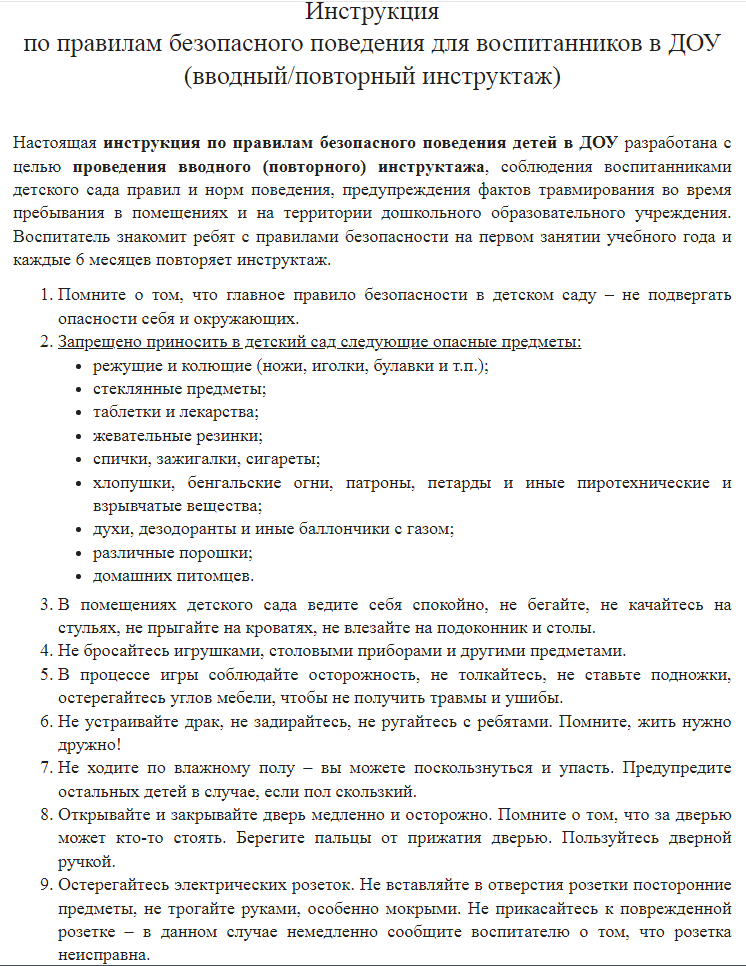 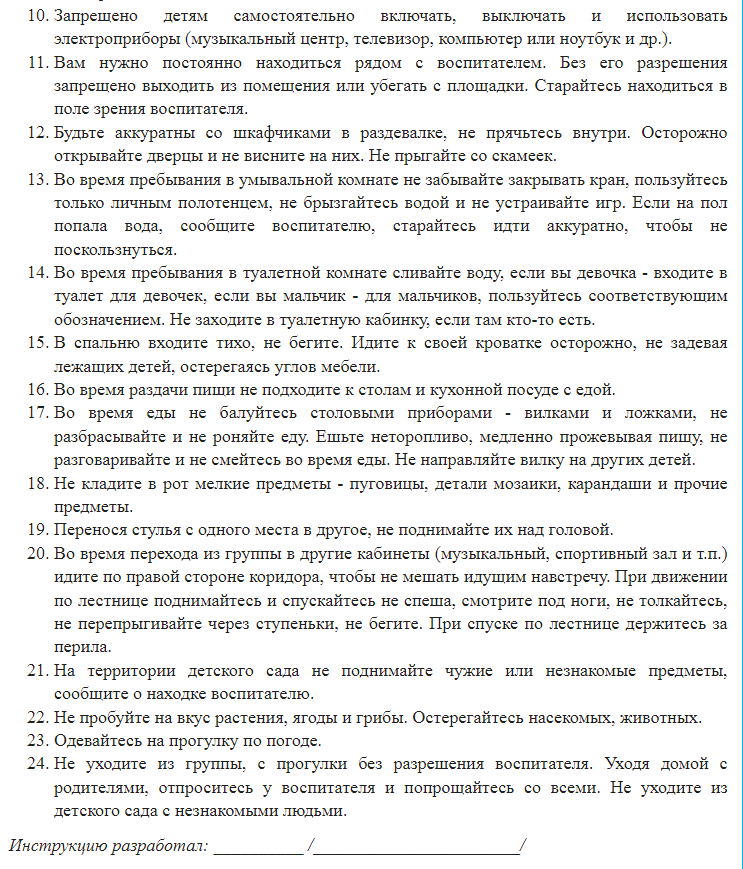 муниципальное бюджетное дошкольное образовательное учреждение «Детский сад №13»Согласованно:                                                                                             Утверждаю:Представитель Общего собрания                                                              Заведующий__________Н.В.Микулец                                                                          ________Л.А.Мартемьянычева                                                                                                            приказ от «__»________2022г.№___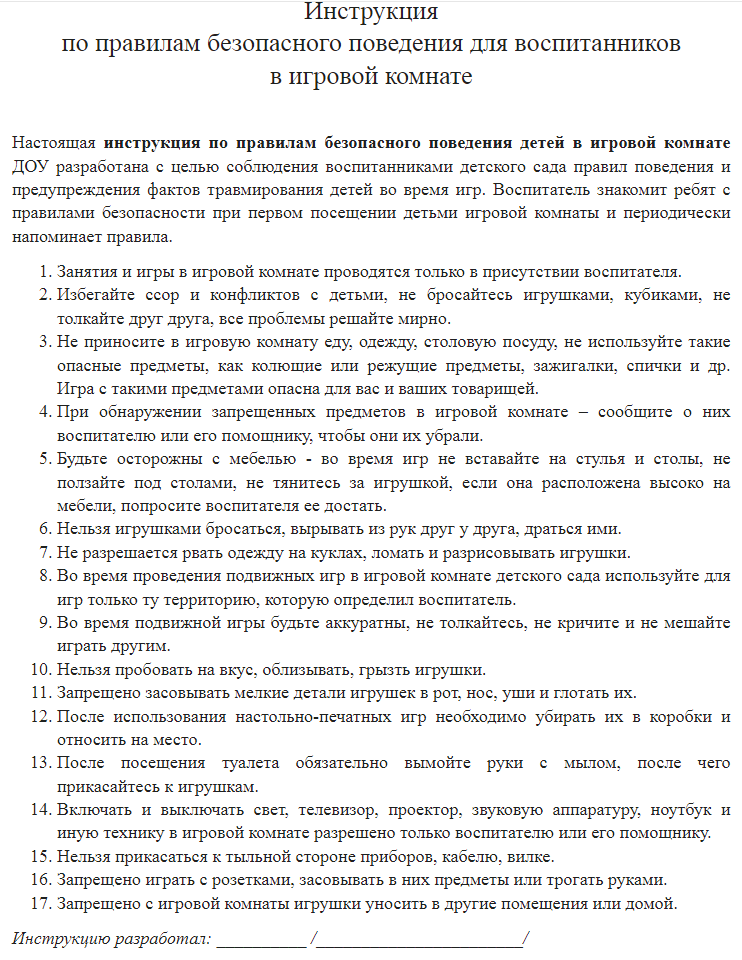 муниципальное бюджетное дошкольное образовательное учреждение «Детский сад №13»Согласованно:                                                                                             Утверждаю:Представитель Общего собрания                                                              Заведующий__________Н.В.Микулец                                                                          ________Л.А.Мартемьянычева                                                                                                            приказ от «__»________2022г.№___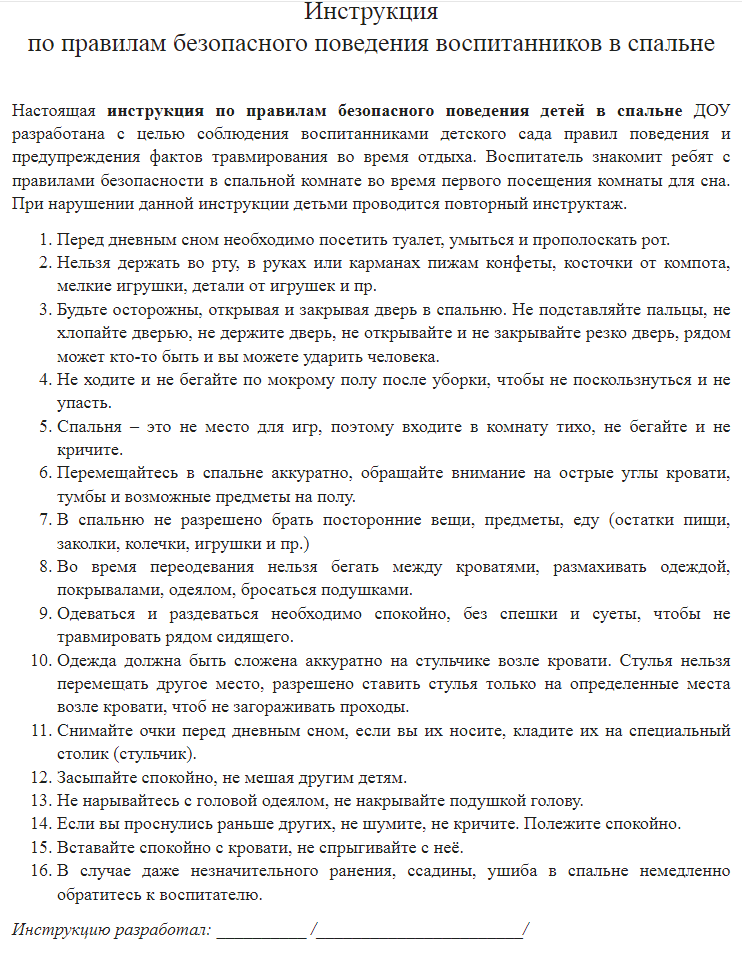 муниципальное бюджетное дошкольное образовательное учреждение «Детский сад №13»Согласованно:                                                                                             Утверждаю:Представитель Общего собрания                                                              Заведующий__________Н.В.Микулец                                                                          ________Л.А.Мартемьянычева                                                                                                            приказ от «__»________2022г.№___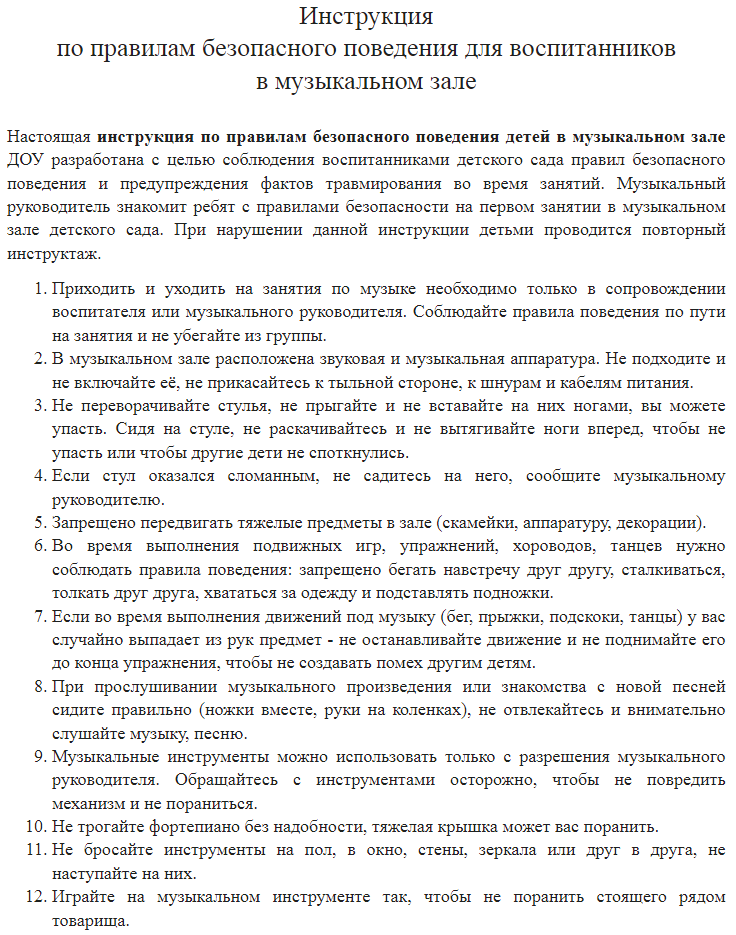 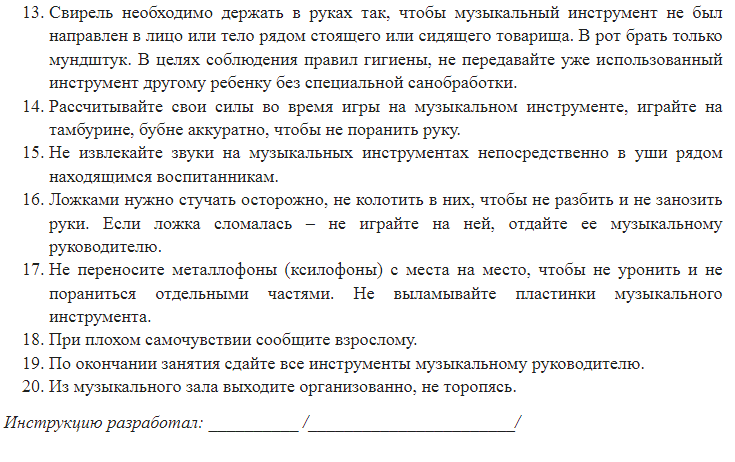 муниципальное бюджетное дошкольное образовательное учреждение «Детский сад №13»Согласованно:                                                                                             Утверждаю:Представитель Общего собрания                                                              Заведующий__________Н.В.Микулец                                                                          ________Л.А.Мартемьянычева                                                                                                            приказ от «__»________2022г.№___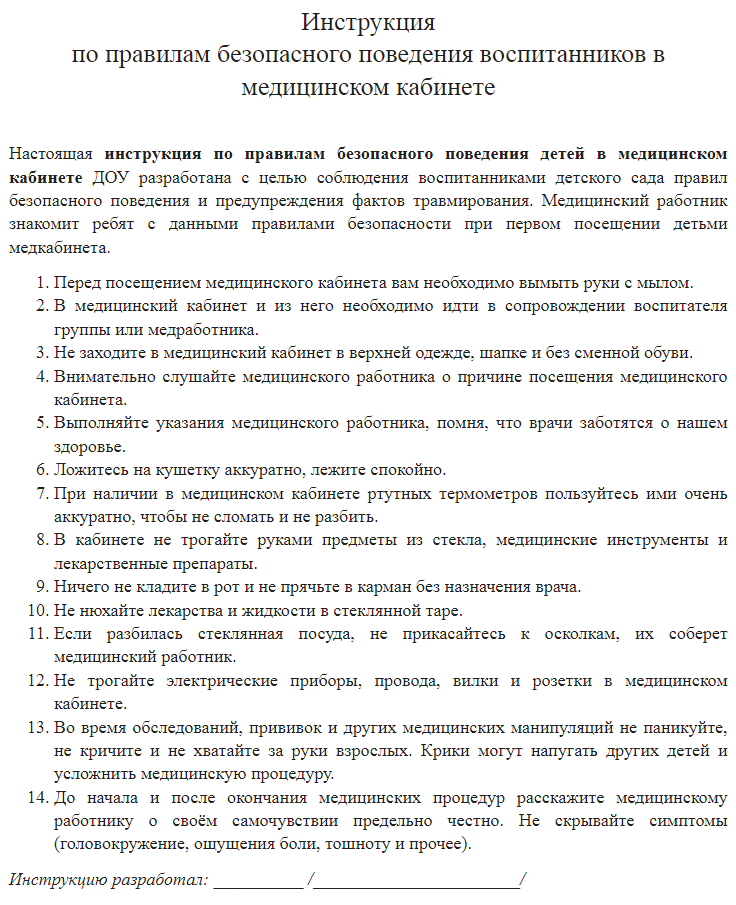 муниципальное бюджетное дошкольное образовательное учреждение «Детский сад №13»Согласованно:                                                                                             Утверждаю:Представитель Общего собрания                                                              Заведующий__________Н.В.Микулец                                                                          ________Л.А.Мартемьянычева                                                                                                            приказ от «__»________2022г.№___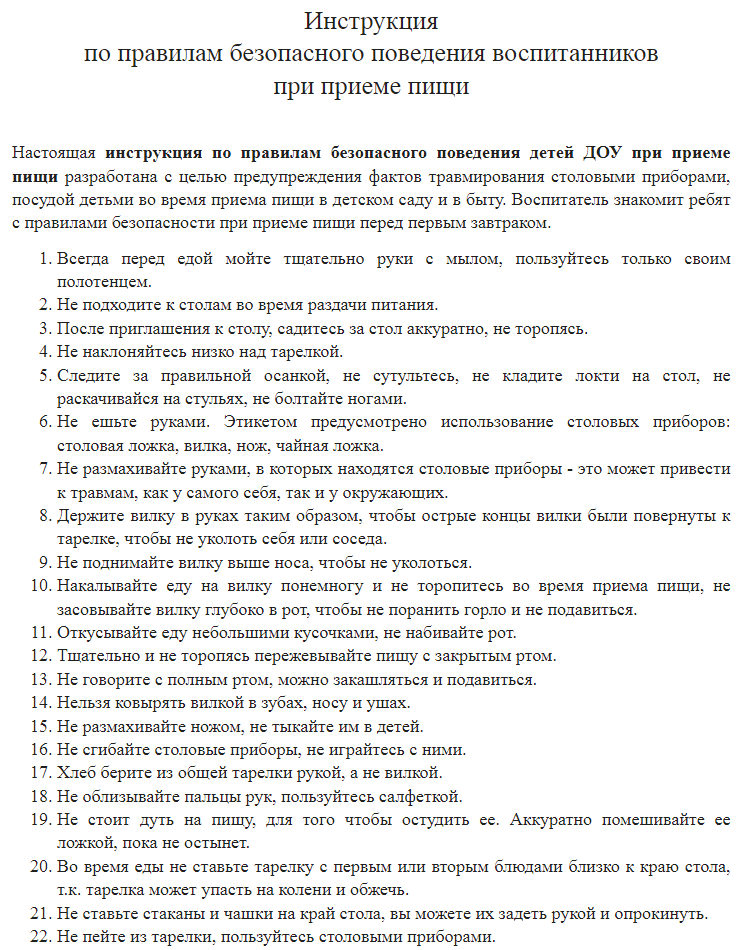 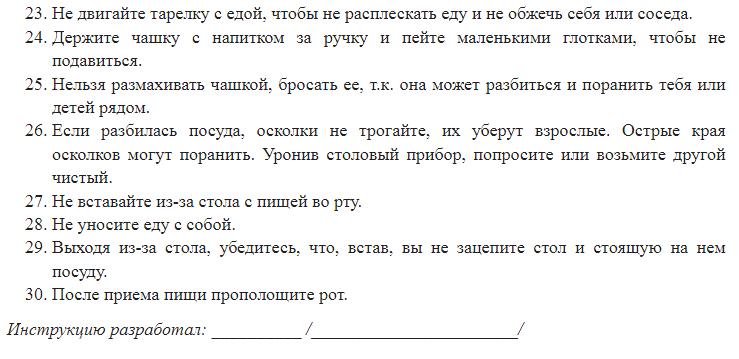 муниципальное бюджетное дошкольное образовательное учреждение «Детский сад №13»Согласованно:                                                                                             Утверждаю:Представитель Общего собрания                                                              Заведующий__________Н.В.Микулец                                                                          ________Л.А.Мартемьянычева                                                                                                            приказ от «__»________2022г.№___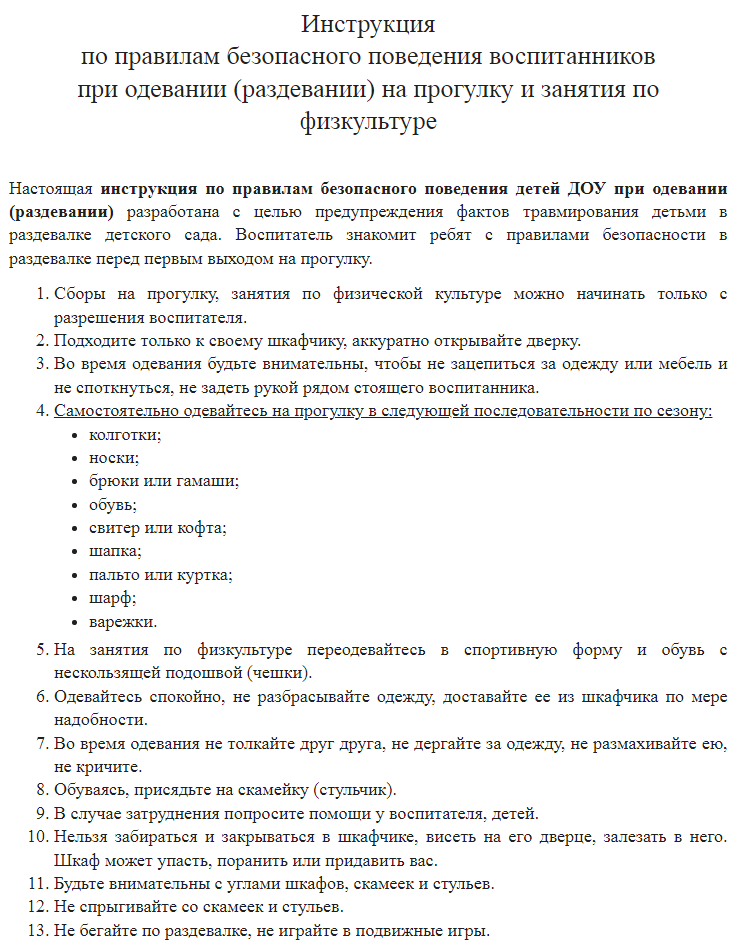 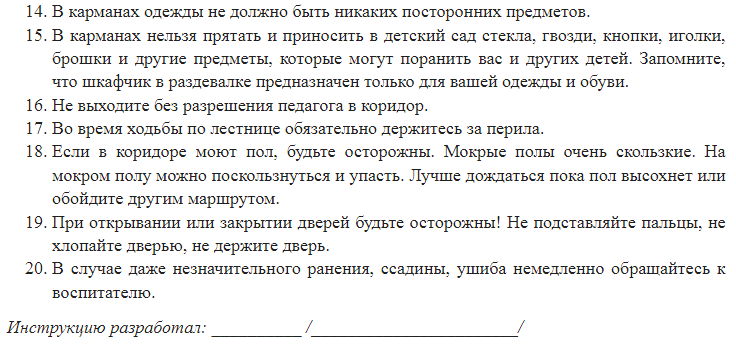 муниципальное бюджетное дошкольное образовательное учреждение «Детский сад №13»Согласованно:                                                                                             Утверждаю:Представитель Общего собрания                                                              Заведующий__________Н.В.Микулец                                                                          ________Л.А.Мартемьянычева                                                                                                            приказ от «__»________2022г.№___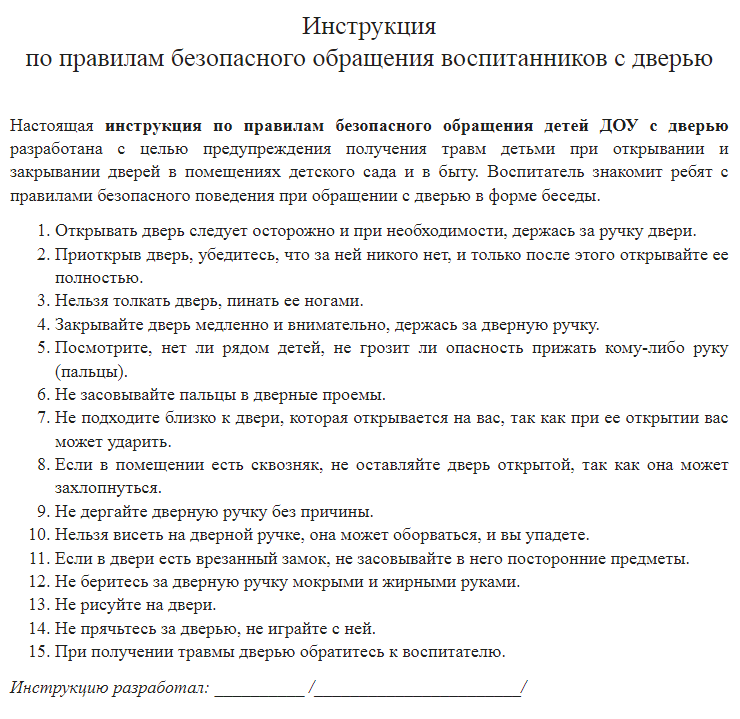 муниципальное бюджетное дошкольное образовательное учреждение «Детский сад №13»Согласованно:                                                                                             Утверждаю:Представитель Общего собрания                                                              Заведующий__________Н.В.Микулец                                                                          ________Л.А.Мартемьянычева                                                                                                            приказ от «__»________2022г.№___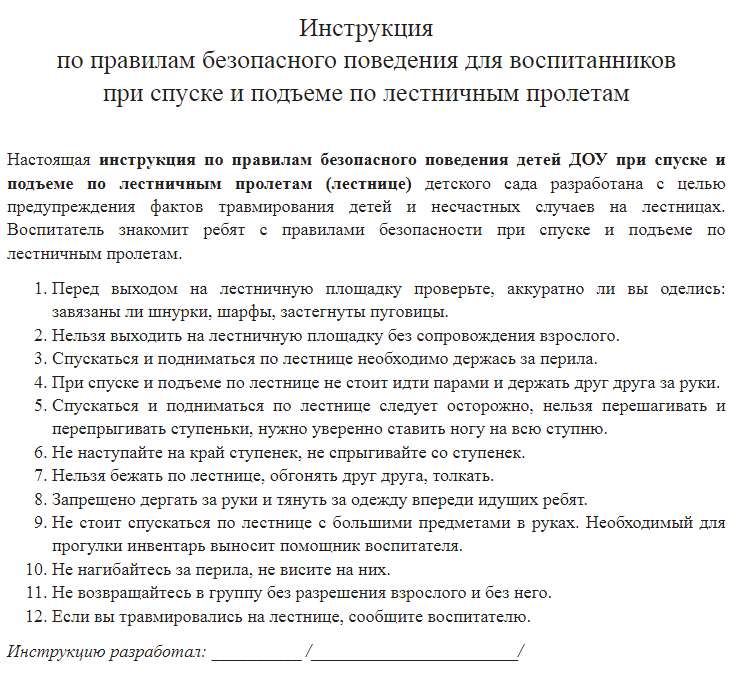 муниципальное бюджетное дошкольное образовательное учреждение «Детский сад №13»Согласованно:                                                                                             Утверждаю:Представитель Общего собрания                                                              Заведующий__________Н.В.Микулец                                                                          ________Л.А.Мартемьянычева                                                                                                            приказ от «__»________2022г.№___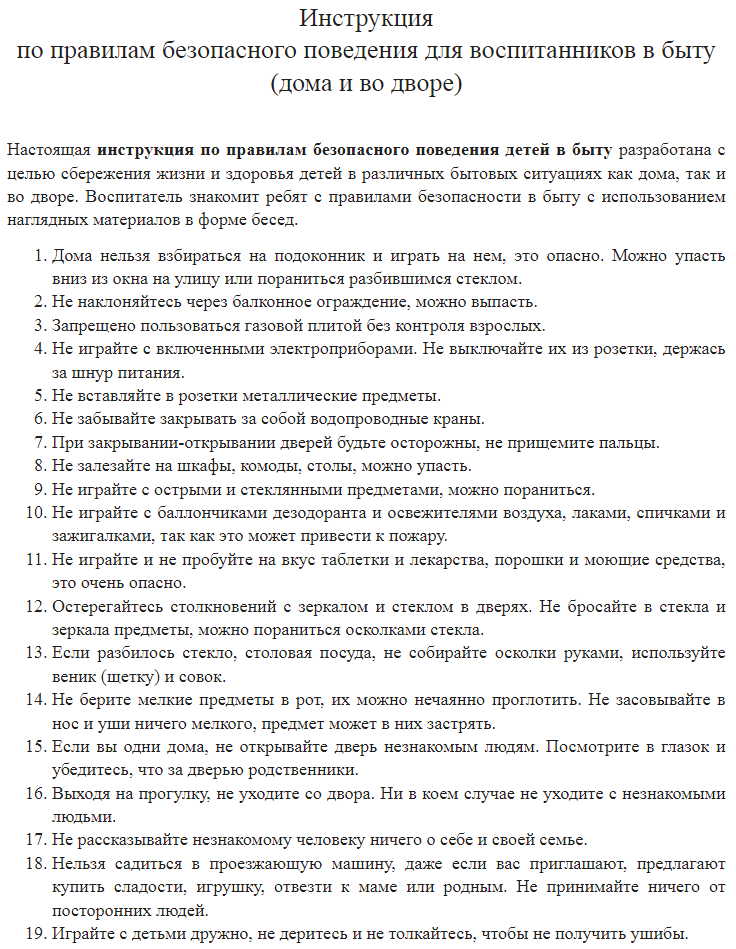 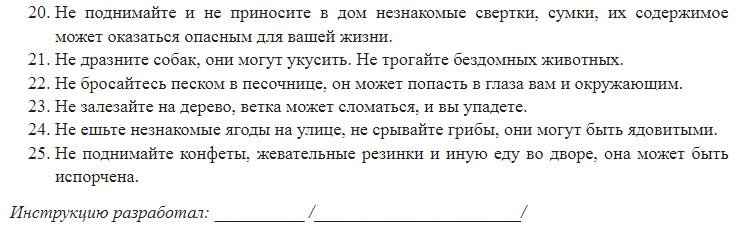 муниципальное бюджетное дошкольное образовательное учреждение «Детский сад №13»Согласованно:                                                                                             Утверждаю:Представитель Общего собрания                                                              Заведующий__________Н.В.Микулец                                                                          ________Л.А.Мартемьянычева                                                                                                            приказ от «__»________2022г.№___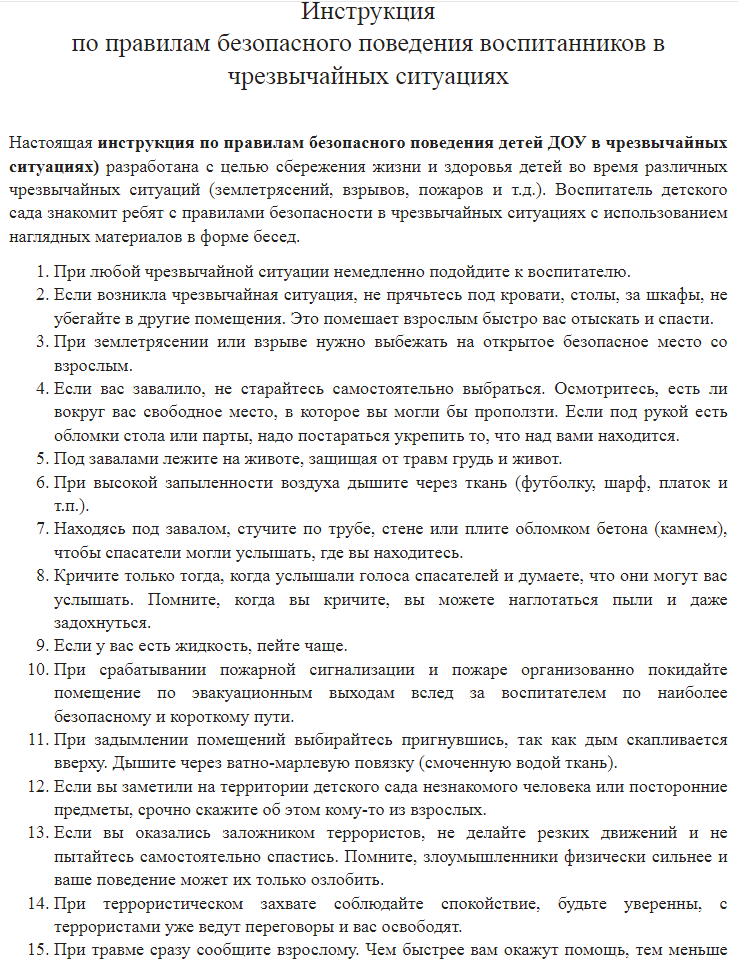 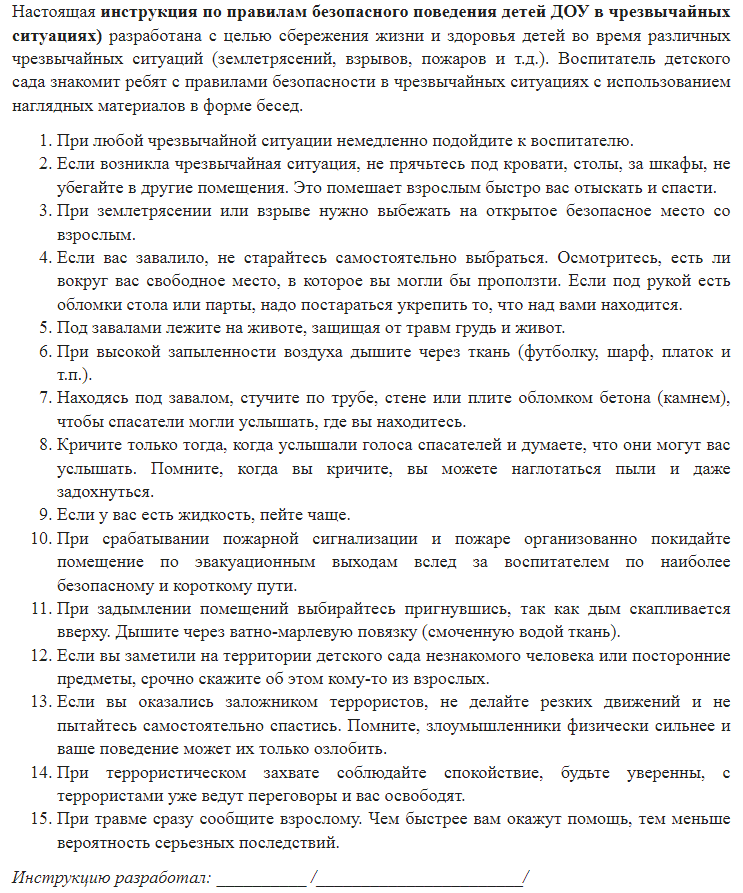 муниципальное бюджетное дошкольное образовательное учреждение «Детский сад №13»Согласованно:                                                                                             Утверждаю:Представитель Общего собрания                                                              Заведующий__________Н.В.Микулец                                                                          ________Л.А.Мартемьянычева                                                                                                            приказ от «__»________2022г.№___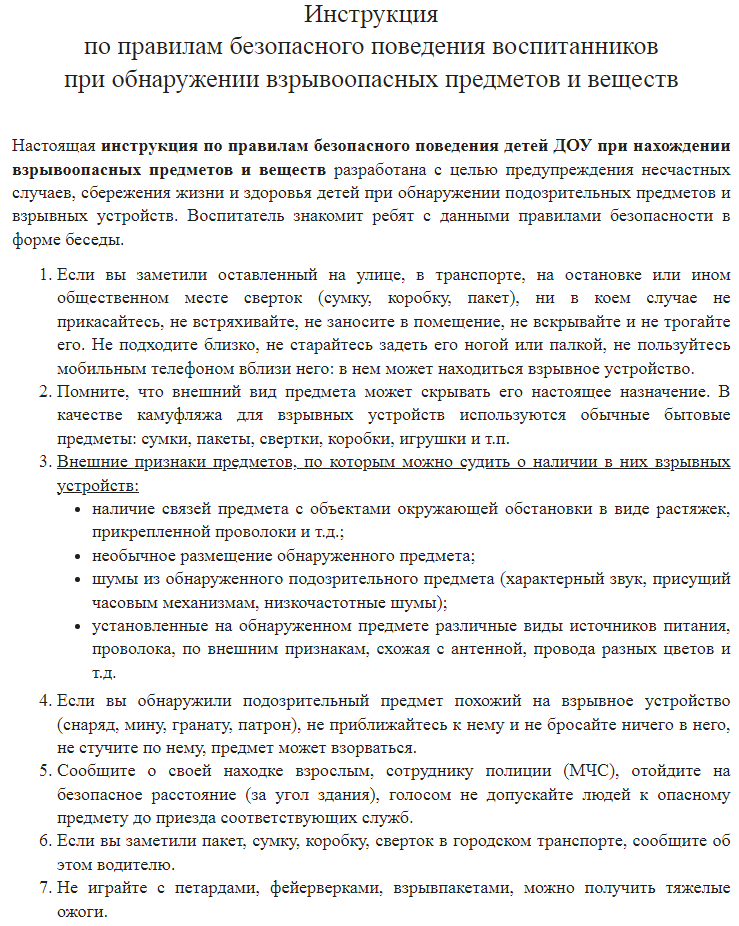 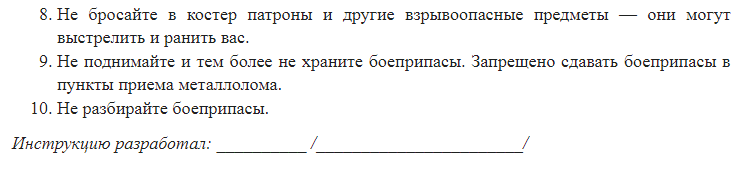 муниципальное бюджетное дошкольное образовательное учреждение «Детский сад №13»Согласованно:                                                                                             Утверждаю:Представитель Общего собрания                                                              Заведующий__________Н.В.Микулец                                                                          ________Л.А.Мартемьянычева                                                                                                            приказ от «__»________2022г.№___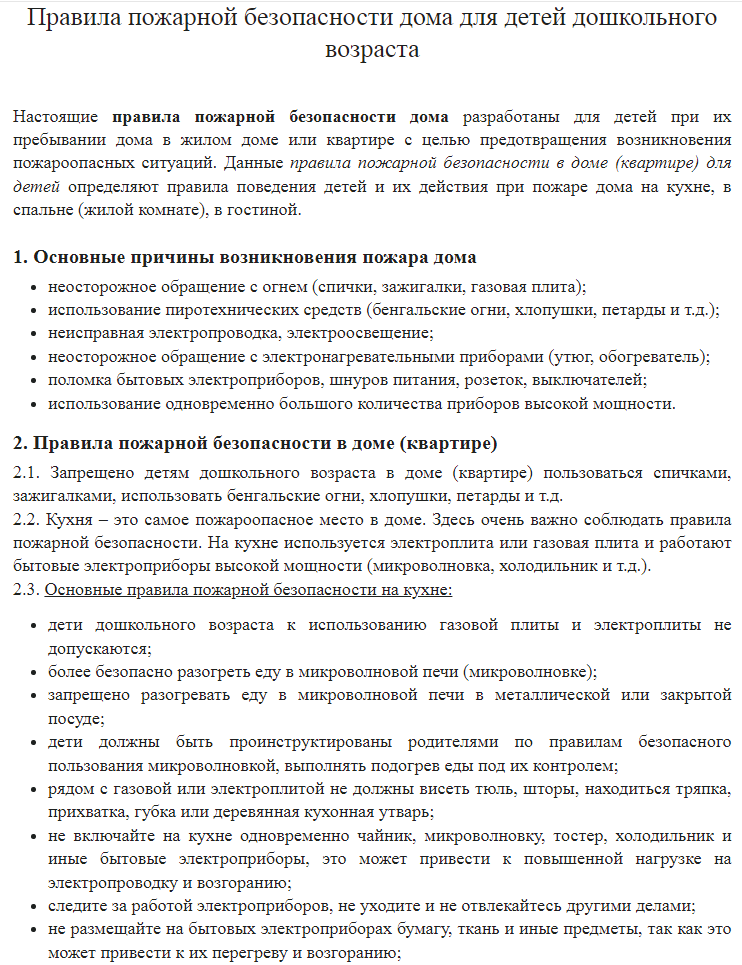 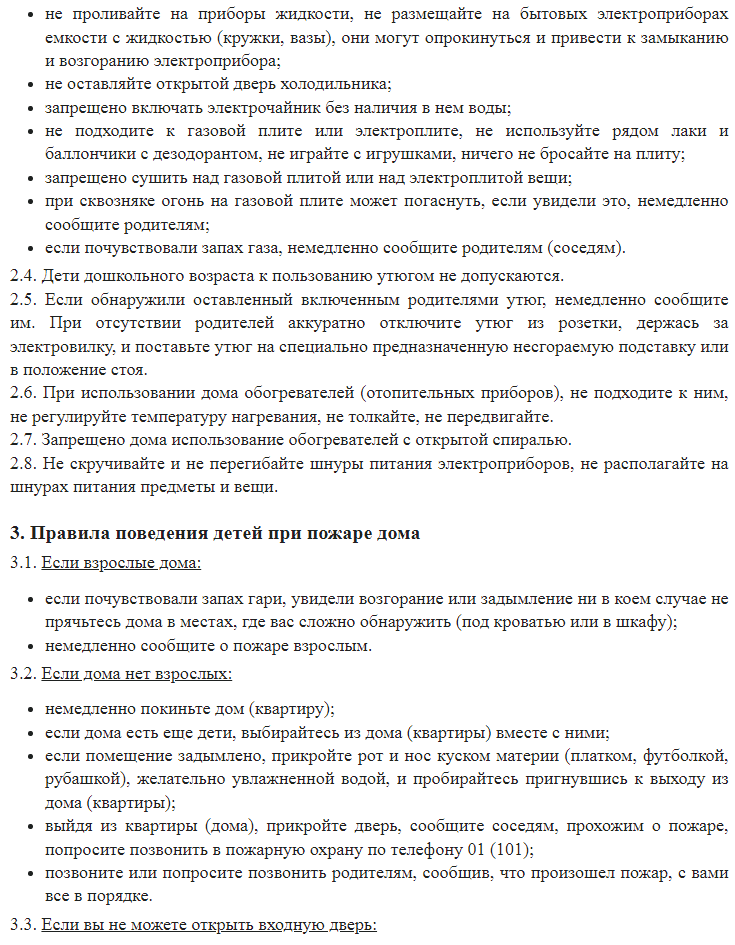 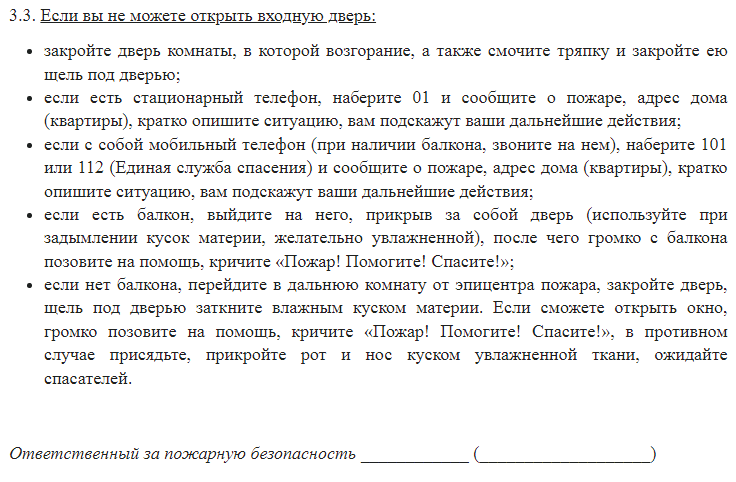 муниципальное бюджетное дошкольное образовательное учреждение «Детский сад №13»Согласованно:                                                                                             Утверждаю:Представитель Общего собрания                                                              Заведующий__________Н.В.Микулец                                                                          ________Л.А.Мартемьянычева                                                                                                            приказ от «__»________2022г.№___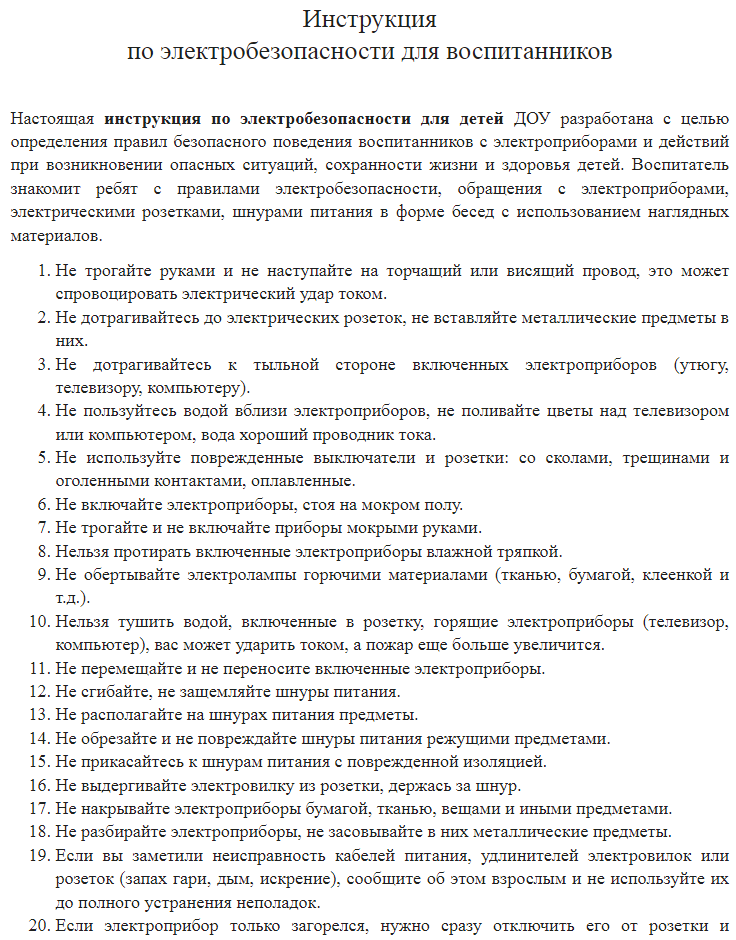 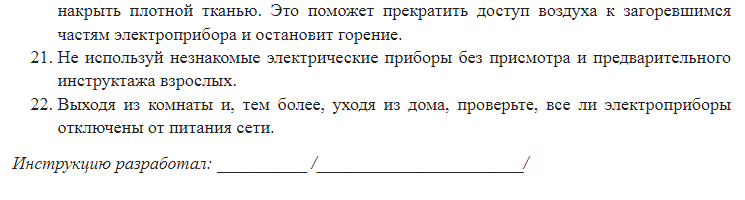 муниципальное бюджетное дошкольное образовательное учреждение «Детский сад №13»Согласованно:                                                                                             Утверждаю:Представитель Общего собрания                                                              Заведующий__________Н.В.Микулец                                                                          ________Л.А.Мартемьянычева                                                                                                            приказ от «__»________2022г.№___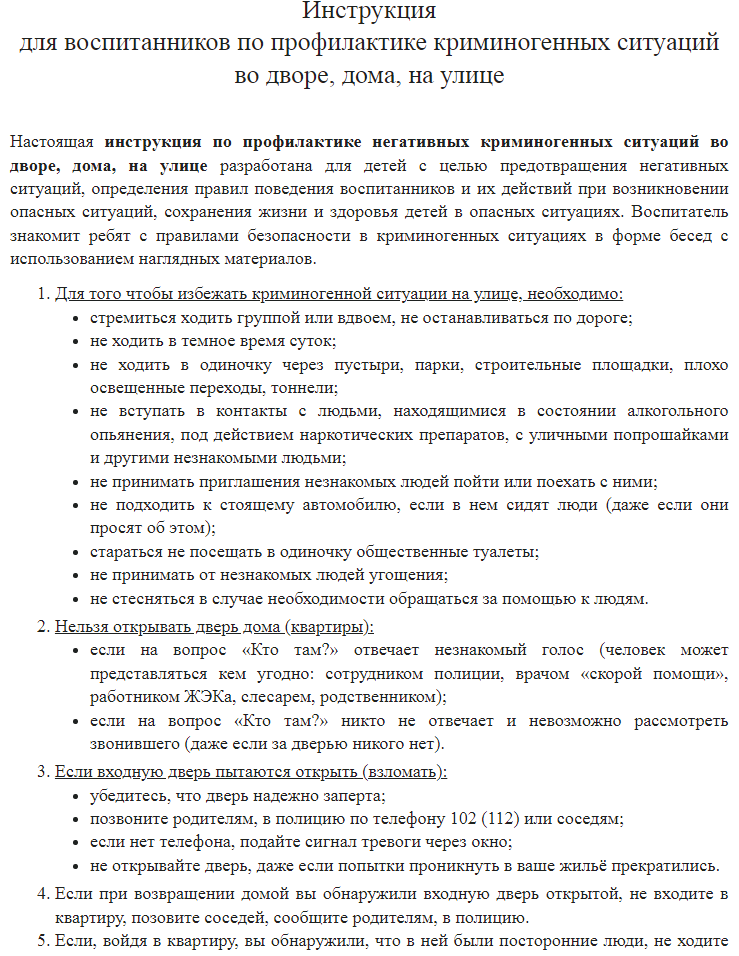 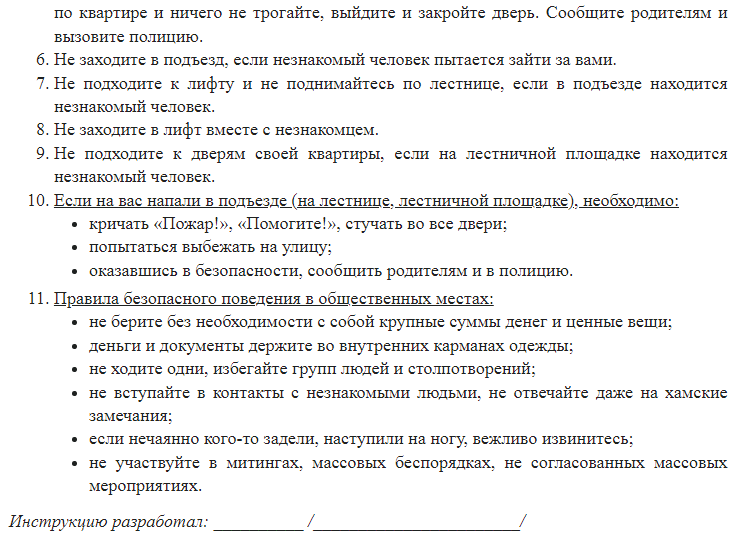 муниципальное бюджетное дошкольное образовательное учреждение «Детский сад №13»Согласованно:                                                                                             Утверждаю:Представитель Общего собрания                                                              Заведующий__________Н.В.Микулец                                                                          ________Л.А.Мартемьянычева                                                                                                            приказ от «__»________2022г.№___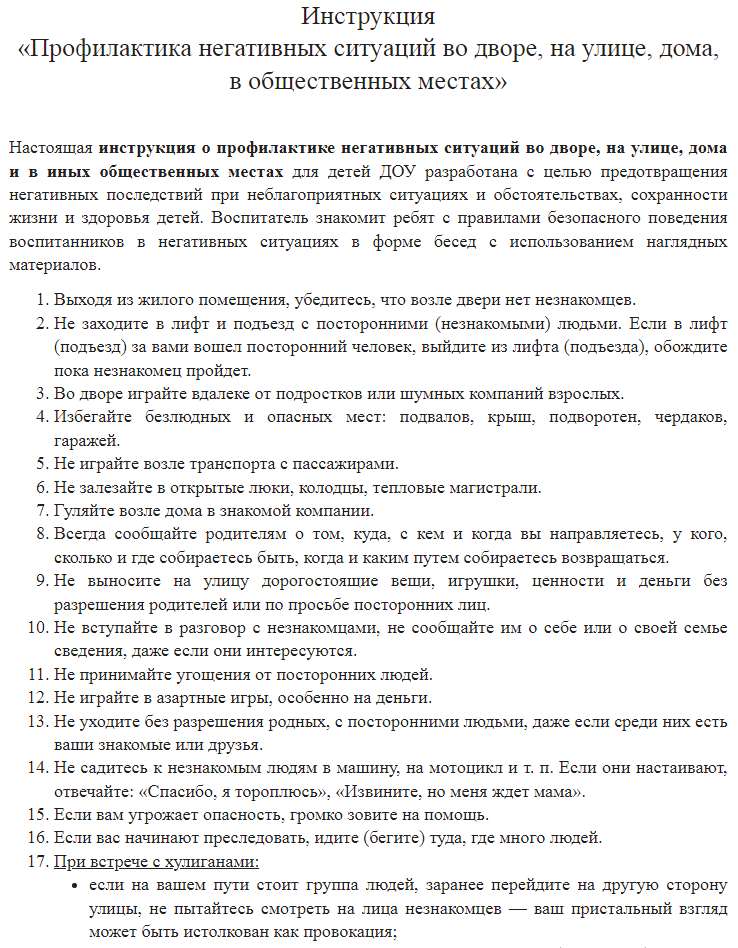 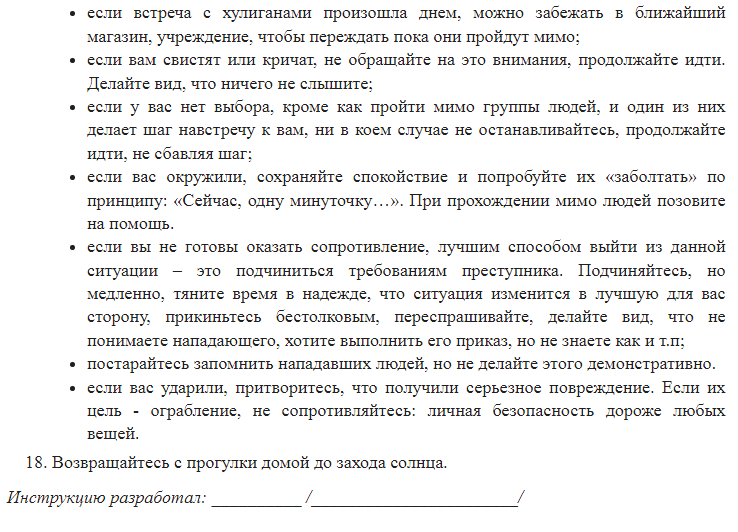 муниципальное бюджетное дошкольное образовательное учреждение «Детский сад №13»Согласованно:                                                                                             Утверждаю:Представитель Общего собрания                                                              Заведующий__________Н.В.Микулец                                                                          ________Л.А.Мартемьянычева                                                                                                            приказ от «__»________2022г.№___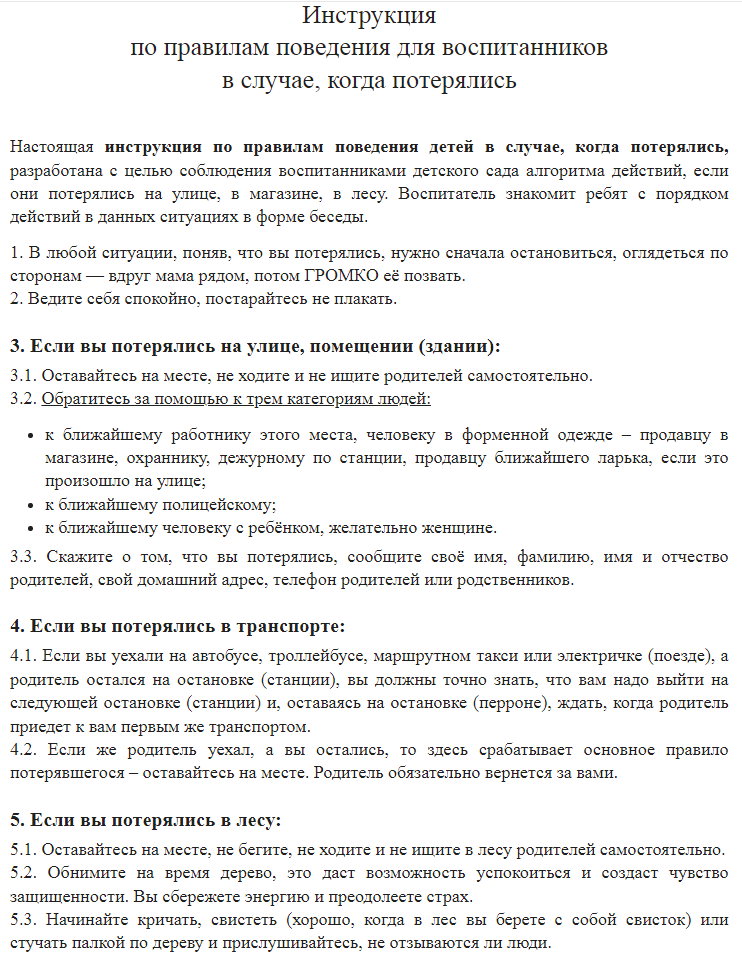 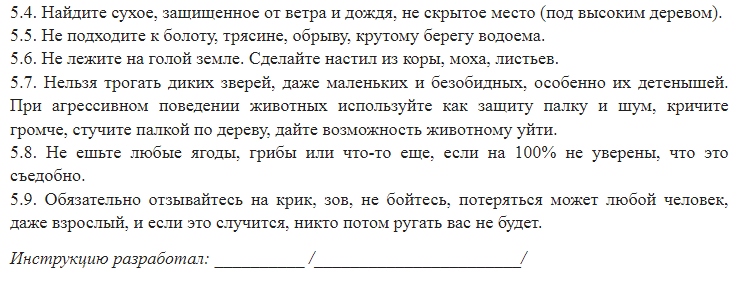 муниципальное бюджетное дошкольное образовательное учреждение «Детский сад №13»Согласованно:                                                                                             Утверждаю:Представитель Общего собрания                                                              Заведующий__________Н.В.Микулец                                                                          ________Л.А.Мартемьянычева                                                                                                            приказ от «__»________2022г.№___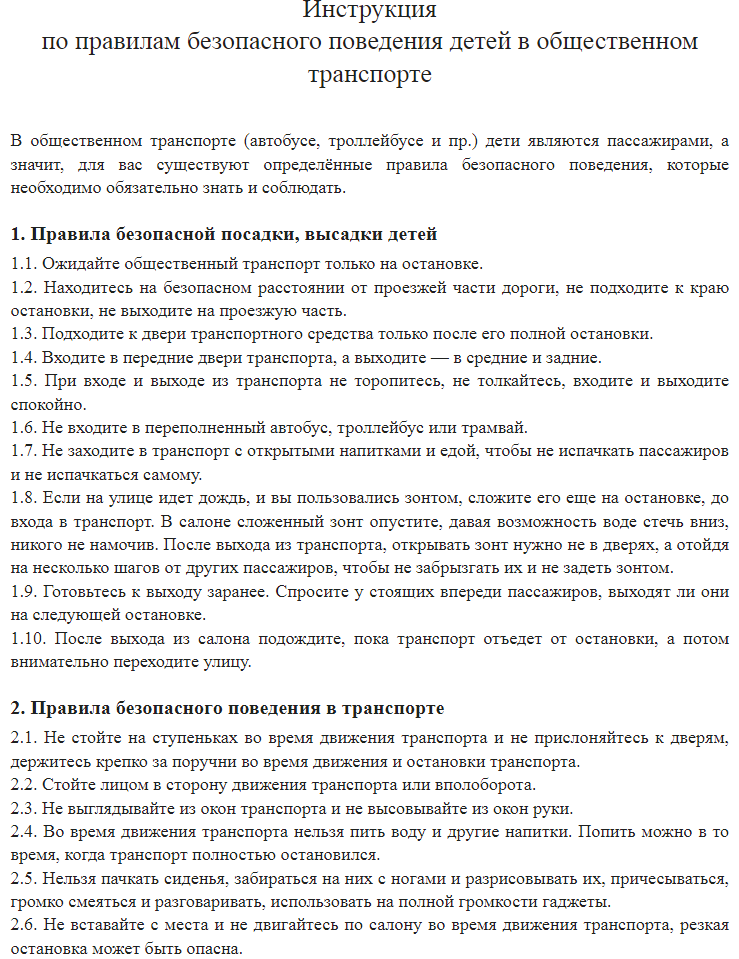 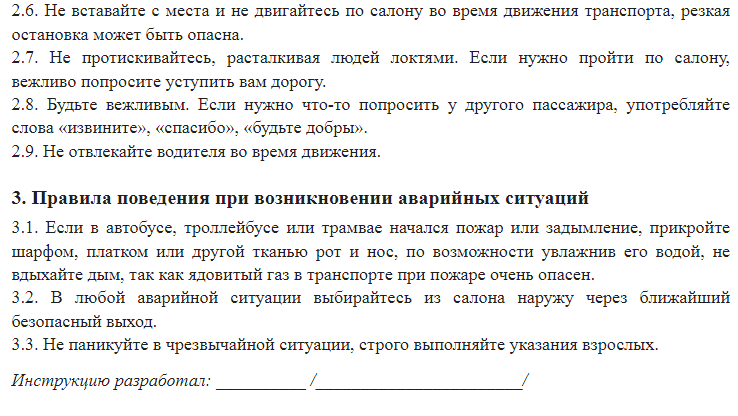 муниципальное бюджетное дошкольное образовательное учреждение «Детский сад №13»Согласованно:                                                                                             Утверждаю:Представитель Общего собрания                                                              Заведующий__________Н.В.Микулец                                                                          ________Л.А.Мартемьянычева                                                                                                            приказ от «__»________2022г.№___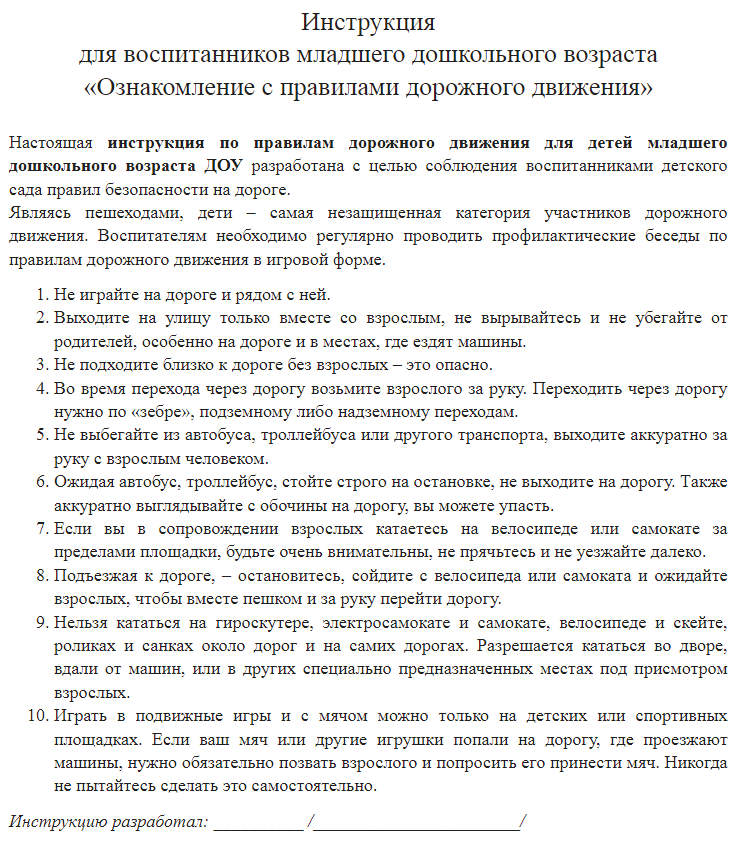 муниципальное бюджетное дошкольное образовательное учреждение «Детский сад №13»Согласованно:                                                                                             Утверждаю:Представитель Общего собрания                                                              Заведующий__________Н.В.Микулец                                                                          ________Л.А.Мартемьянычева                                                                                                            приказ от «__»________2022г.№___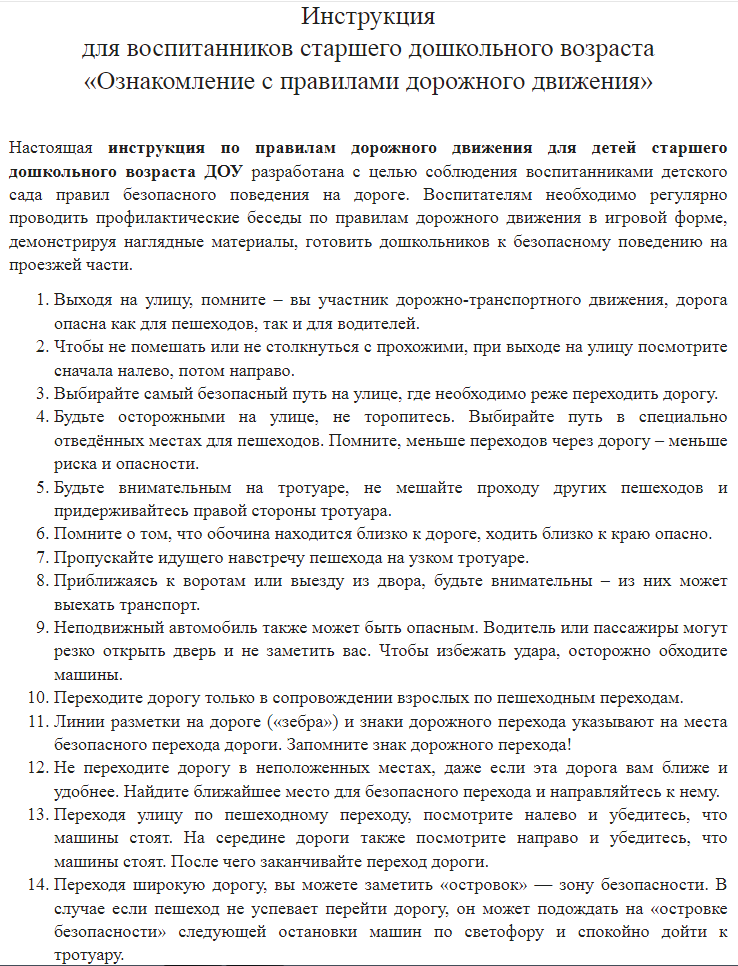 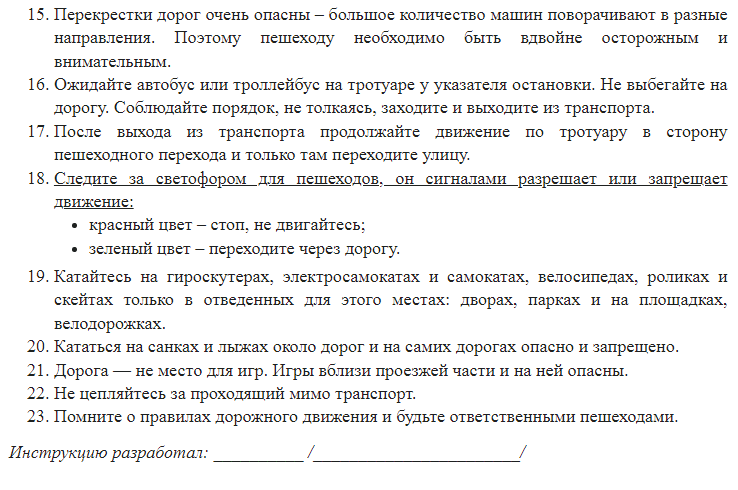 муниципальное бюджетное дошкольное образовательное учреждение «Детский сад №13»Согласованно:                                                                                             Утверждаю:Представитель Общего собрания                                                              Заведующий__________Н.В.Микулец                                                                          ________Л.А.Мартемьянычева                                                                                                            приказ от «__»________2022г.№___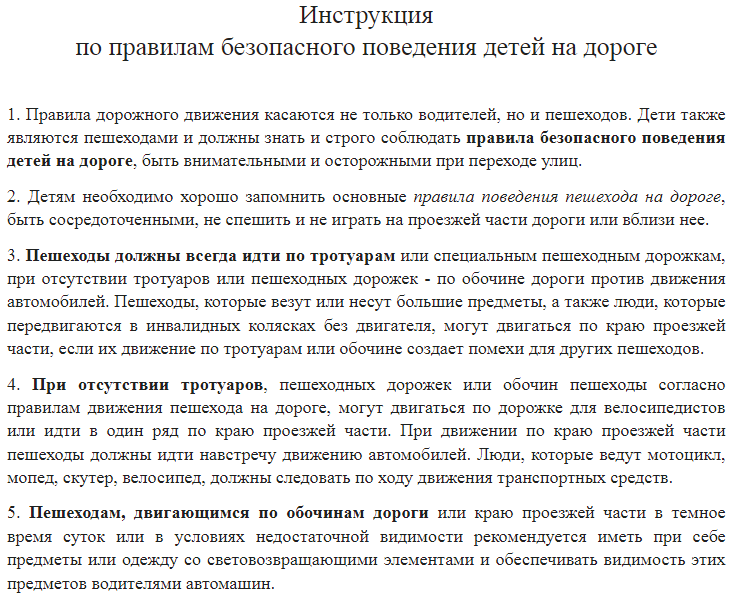 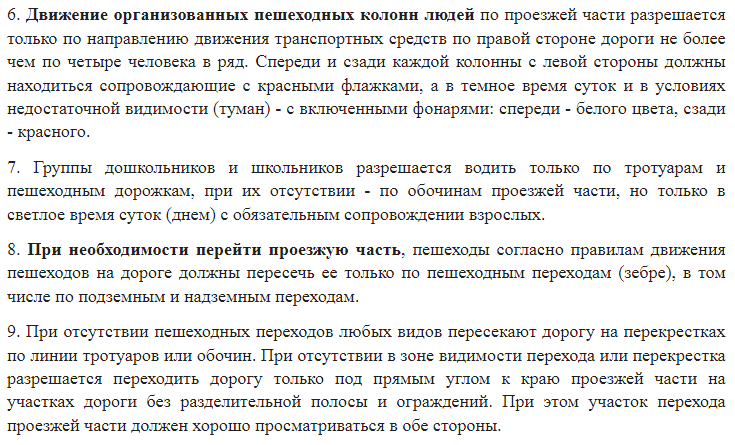 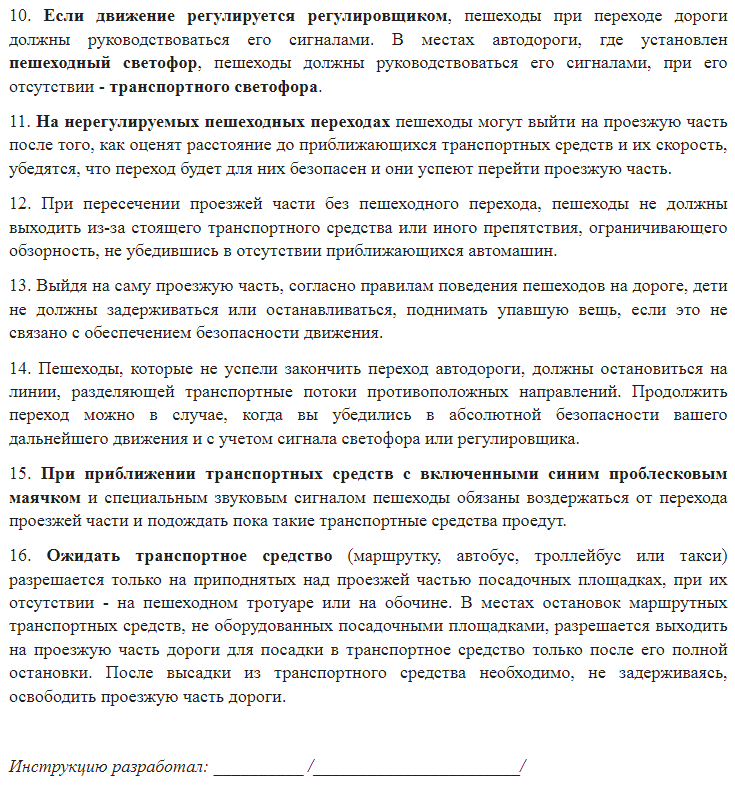 муниципальное бюджетное дошкольное образовательное учреждение «Детский сад №13»Согласованно:                                                                                             Утверждаю:Представитель Общего собрания                                                              Заведующий__________Н.В.Микулец                                                                          ________Л.А.Мартемьянычева                                                                                                            приказ от «__»________2022г.№___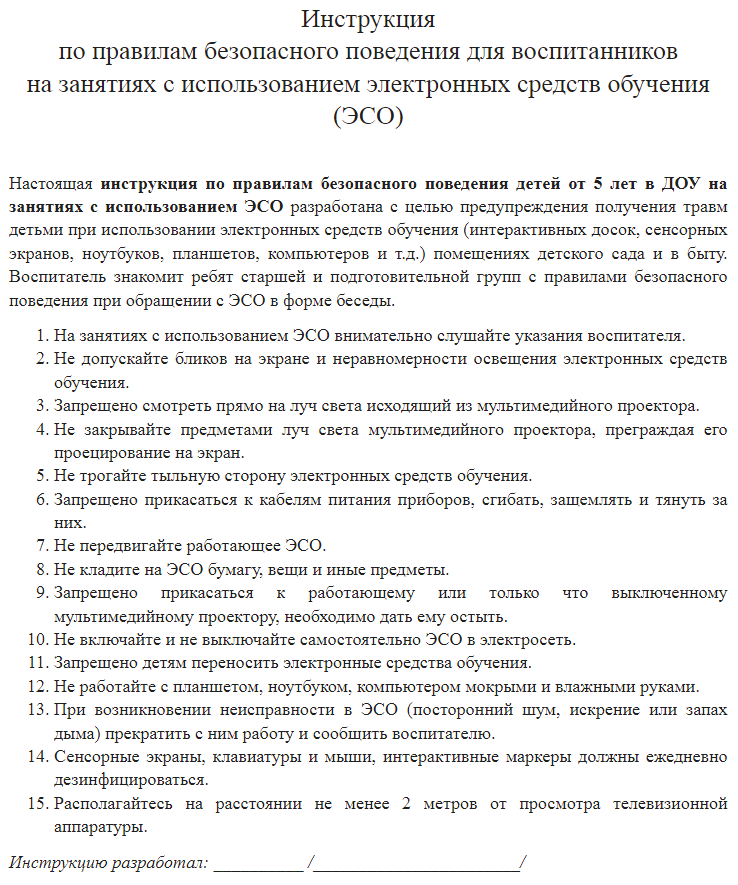 муниципальное бюджетное дошкольное образовательное учреждение «Детский сад №13»Согласованно:                                                                                             Утверждаю:Представитель Общего собрания                                                              Заведующий__________Н.В.Микулец                                                                          ________Л.А.Мартемьянычева                                                                                                            приказ от «__»________2022г.№___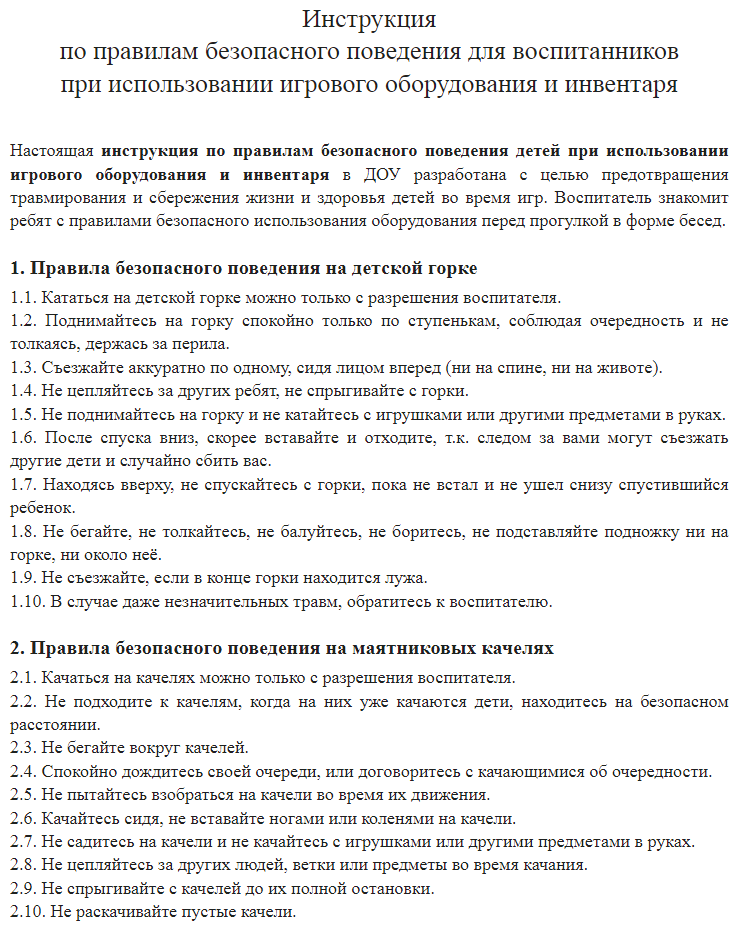 3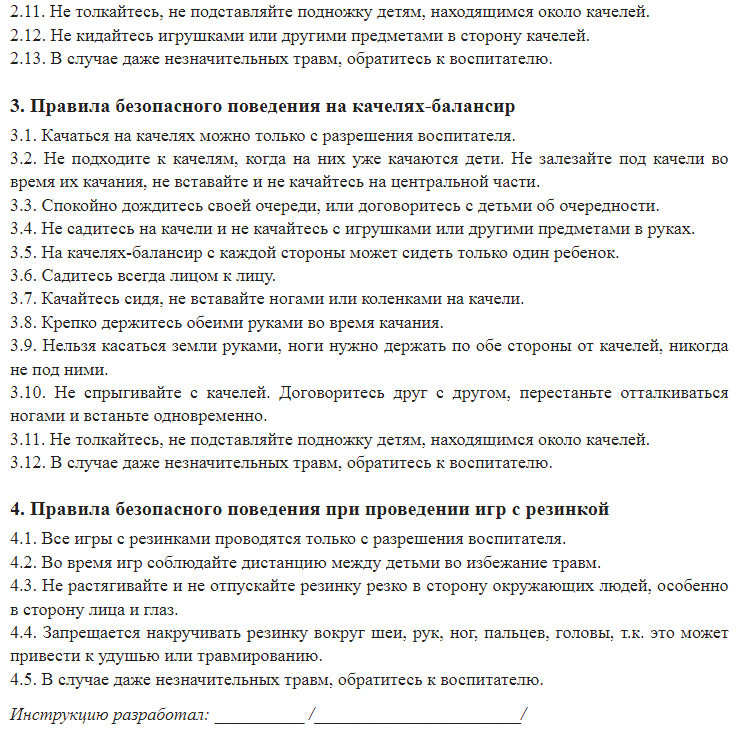 муниципальное бюджетное дошкольное образовательное учреждение «Детский сад №13»Согласованно:                                                                                             Утверждаю:Представитель Общего собрания                                                              Заведующий__________Н.В.Микулец                                                                          ________Л.А.Мартемьянычева                                                                                                            приказ от «__»________2022г.№___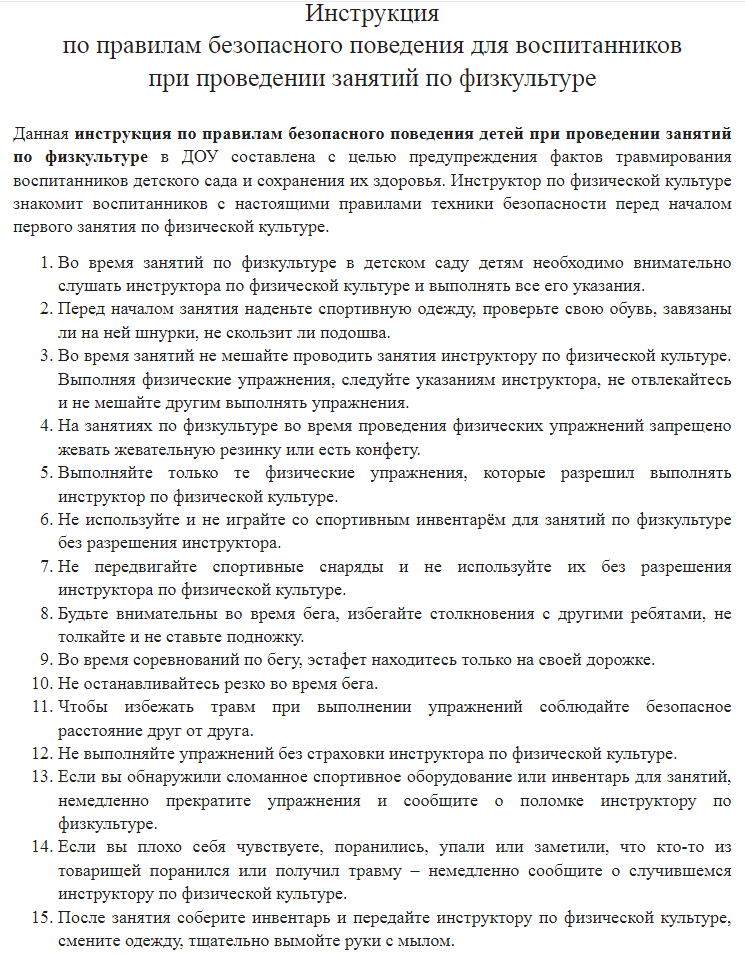 муниципальное бюджетное дошкольное образовательное учреждение «Детский сад №13»Согласованно:                                                                                             Утверждаю:Представитель Общего собрания                                                              Заведующий__________Н.В.Микулец                                                                          ________Л.А.Мартемьянычева                                                                                                            приказ от «__»________2022г.№___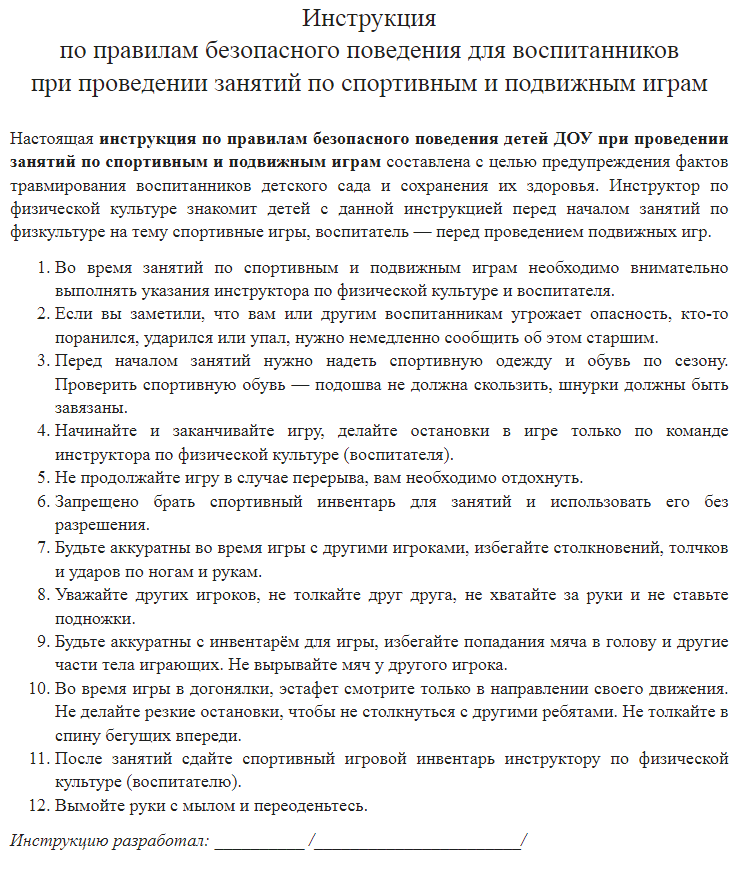 муниципальное бюджетное дошкольное образовательное учреждение «Детский сад №13»Согласованно:                                                                                             Утверждаю:Представитель Общего собрания                                                              Заведующий__________Н.В.Микулец                                                                          ________Л.А.Мартемьянычева                                                                                                            приказ от «__»________2022г.№___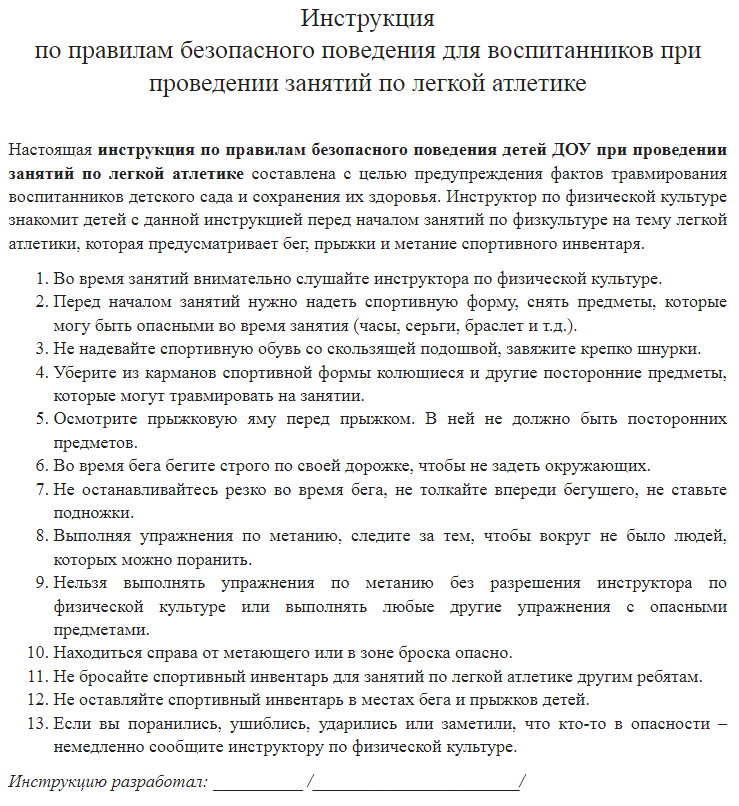 муниципальное бюджетное дошкольное образовательное учреждение «Детский сад №13»Согласованно:                                                                                             Утверждаю:Представитель Общего собрания                                                              Заведующий__________Н.В.Микулец                                                                          ________Л.А.Мартемьянычева                                                                                                            приказ от «__»________2022г.№___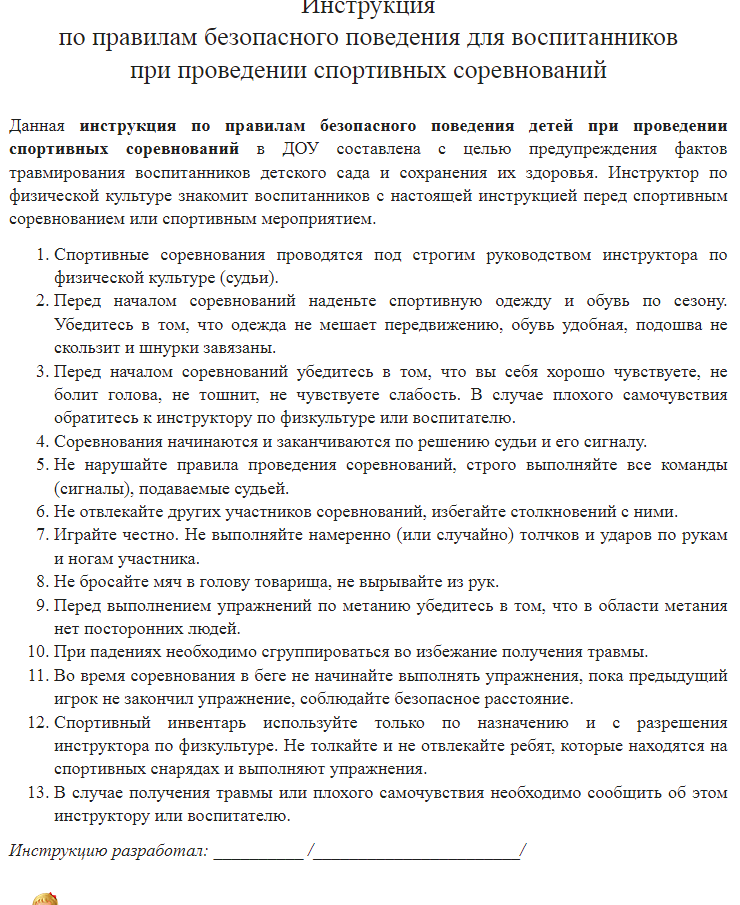 муниципальное бюджетное дошкольное образовательное учреждение «Детский сад №13»Согласованно:                                                                                             Утверждаю:Представитель Общего собрания                                                              Заведующий__________Н.В.Микулец                                                                          ________Л.А.Мартемьянычева                                                                                                            приказ от «__»________2022г.№___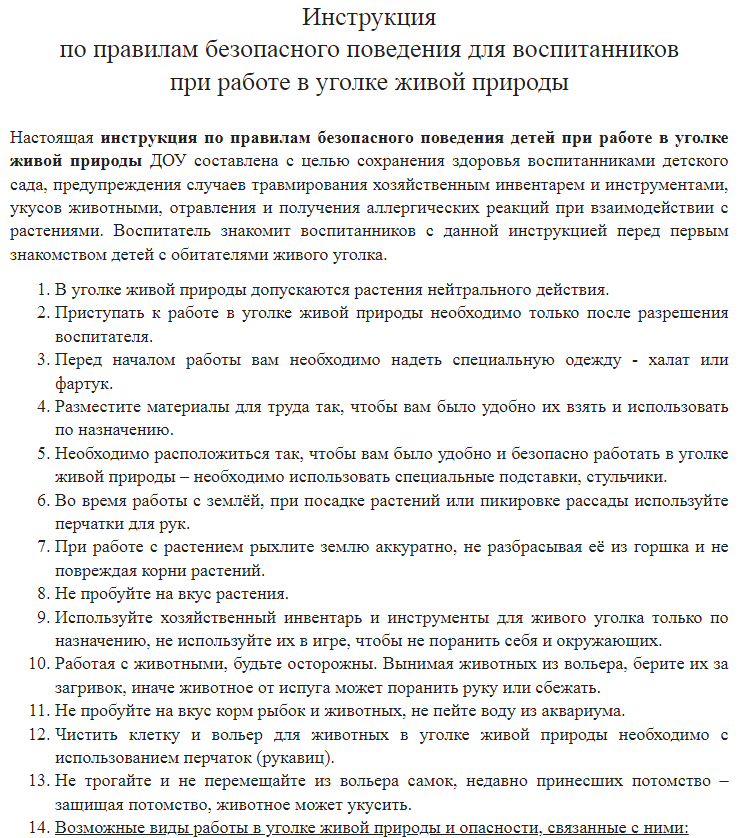 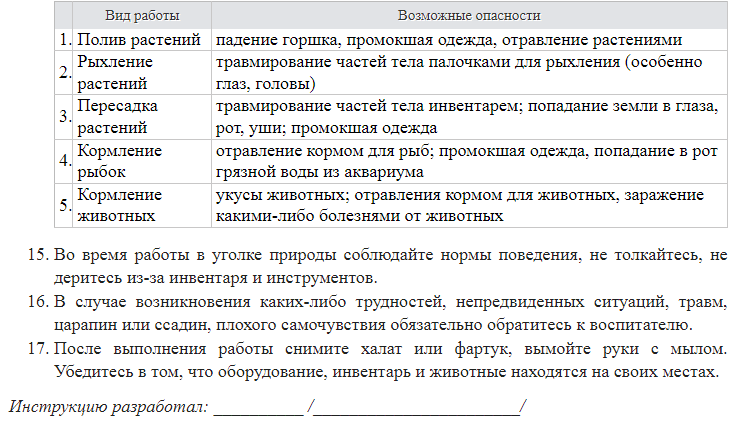 муниципальное бюджетное дошкольное образовательное учреждение «Детский сад №13»Согласованно:                                                                                             Утверждаю:Представитель Общего собрания                                                              Заведующий__________Н.В.Микулец                                                                          ________Л.А.Мартемьянычева                                                                                                            приказ от «__»________2022г.№___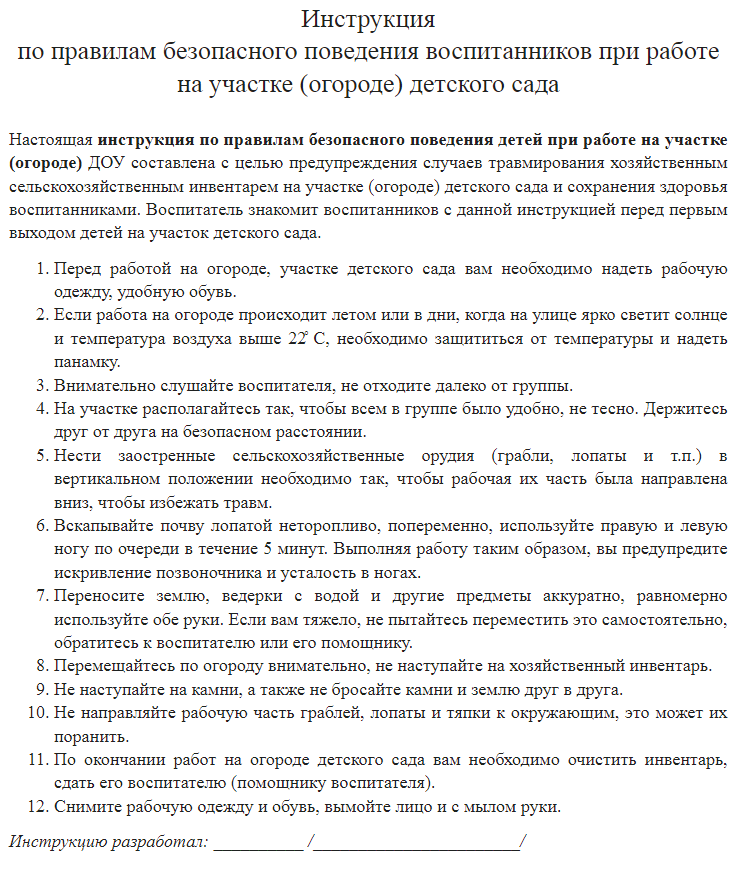 муниципальное бюджетное дошкольное образовательное учреждение «Детский сад №13»Согласованно:                                                                                             Утверждаю:Представитель Общего собрания                                                              Заведующий__________Н.В.Микулец                                                                          ________Л.А.Мартемьянычева                                                                                                            приказ от «__»________2022г.№___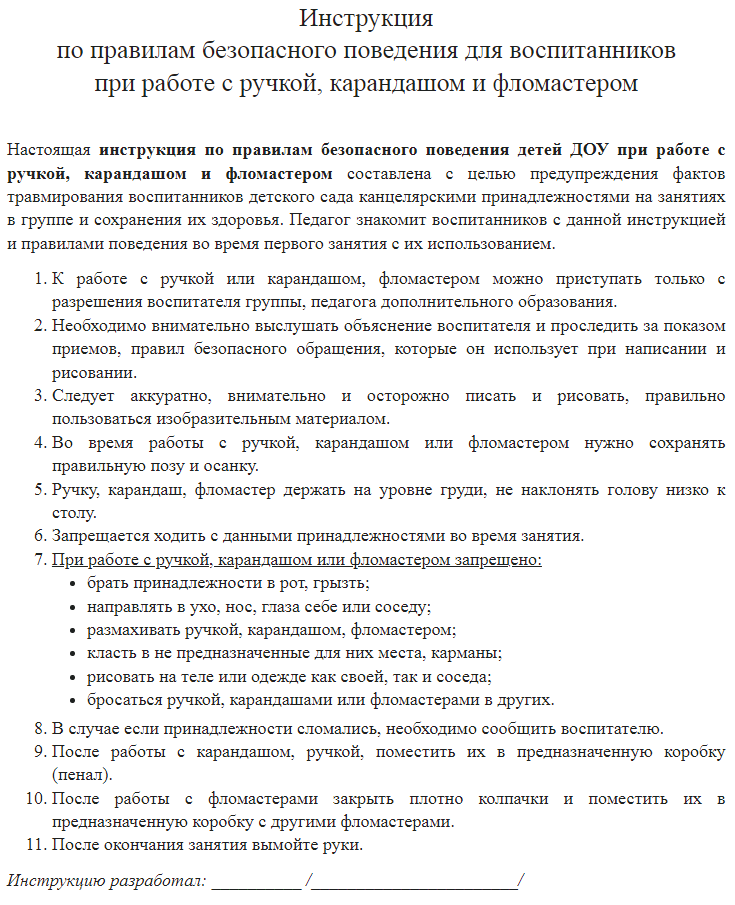 муниципальное бюджетное дошкольное образовательное учреждение «Детский сад №13»Согласованно:                                                                                             Утверждаю:Представитель Общего собрания                                                              Заведующий__________Н.В.Микулец                                                                          ________Л.А.Мартемьянычева                                                                                                            приказ от «__»________2022г.№___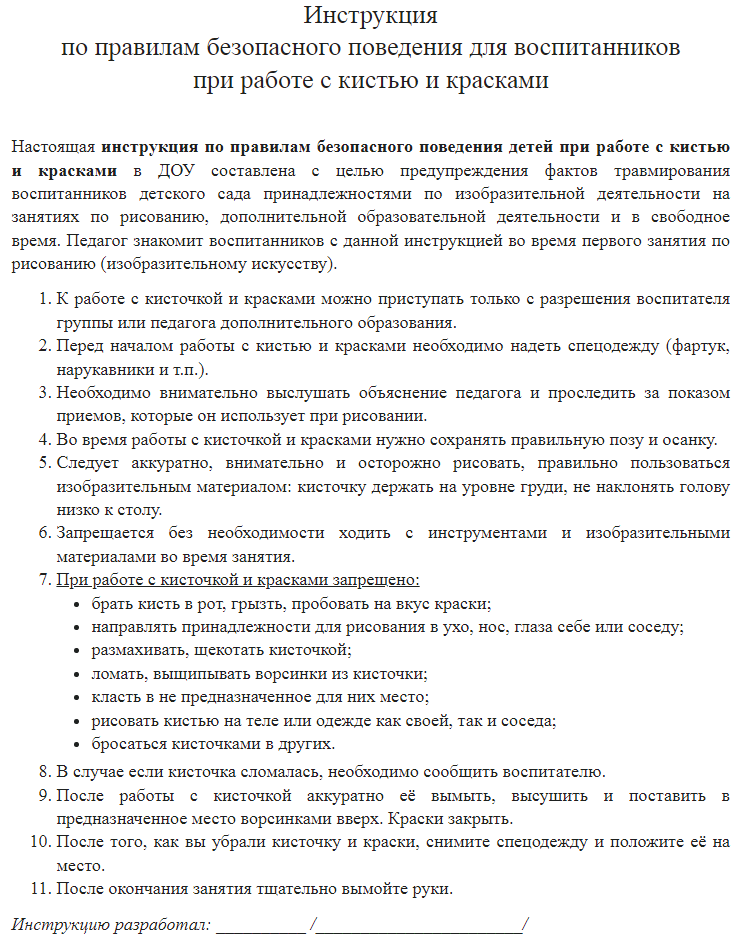 муниципальное бюджетное дошкольное образовательное учреждение «Детский сад №13»Согласованно:                                                                                             Утверждаю:Представитель Общего собрания                                                              Заведующий__________Н.В.Микулец                                                                          ________Л.А.Мартемьянычева                                                                                                            приказ от «__»________2022г.№___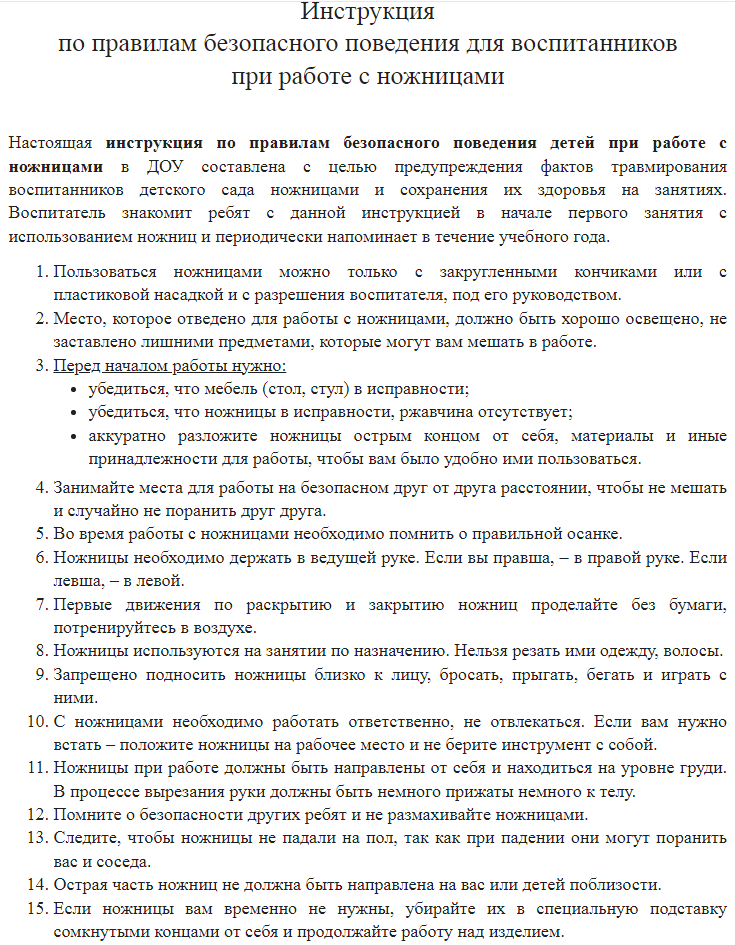 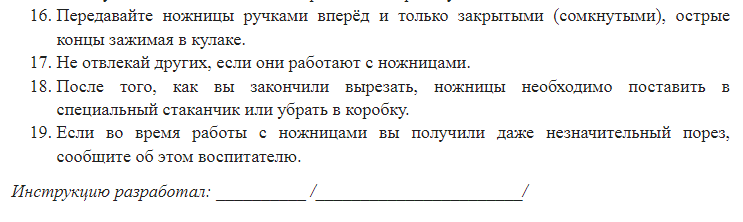 муниципальное бюджетное дошкольное образовательное учреждение «Детский сад №13»Согласованно:                                                                                             Утверждаю:Представитель Общего собрания                                                              Заведующий__________Н.В.Микулец                                                                          ________Л.А.Мартемьянычева                                                                                                            приказ от «__»________2022г.№___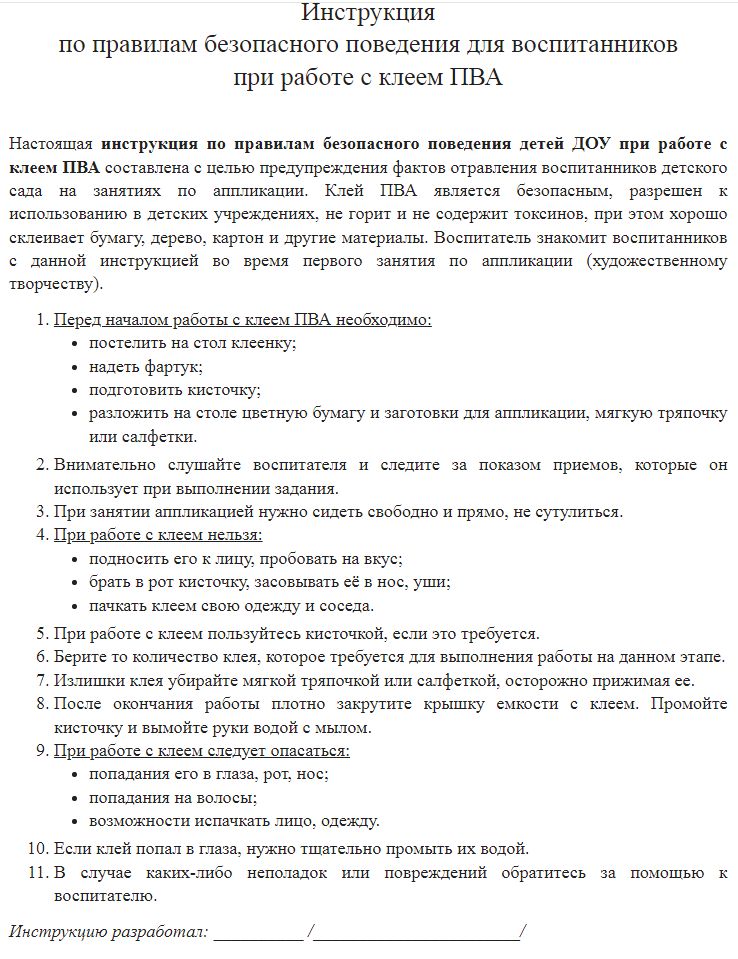 муниципальное бюджетное дошкольное образовательное учреждение «Детский сад №13»Согласованно:                                                                                             Утверждаю:Представитель Общего собрания                                                              Заведующий__________Н.В.Микулец                                                                          ________Л.А.Мартемьянычева                                                                                                            приказ от «__»________2022г.№___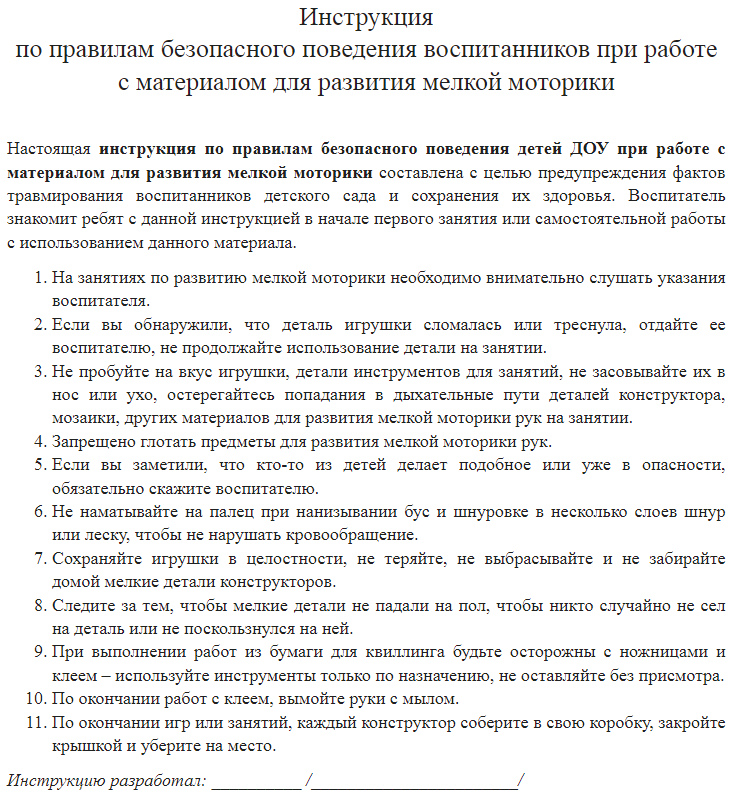 муниципальное бюджетное дошкольное образовательное учреждение «Детский сад №13»Согласованно:                                                                                             Утверждаю:Представитель Общего собрания                                                              Заведующий__________Н.В.Микулец                                                                          ________Л.А.Мартемьянычева                                                                                                            приказ от «__»________2022г.№___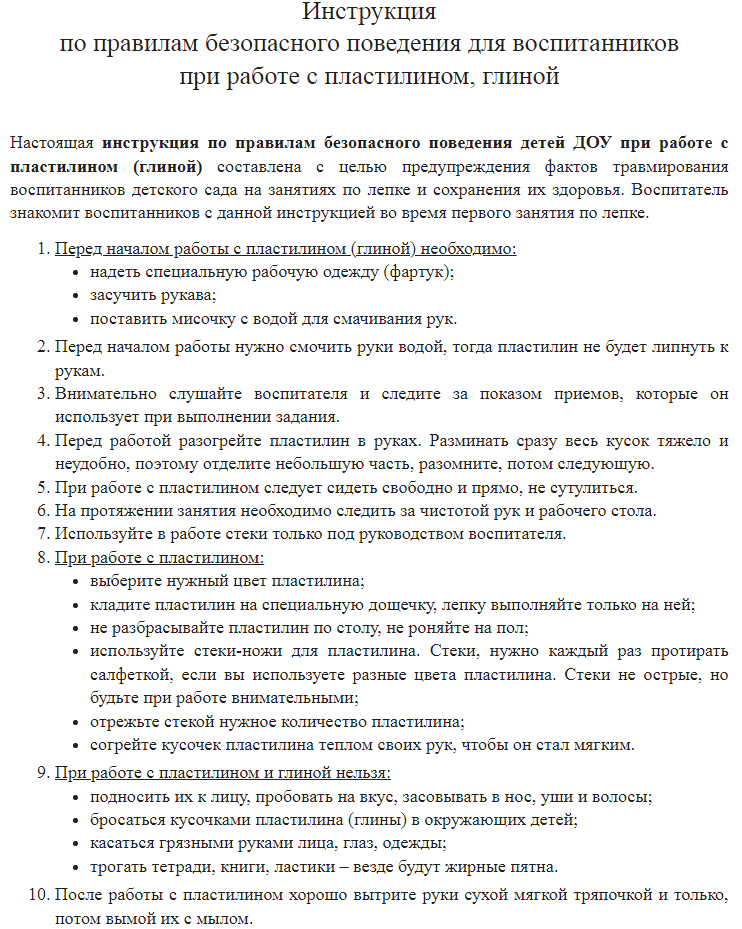 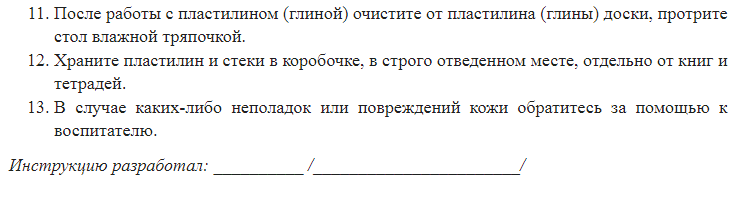 муниципальное бюджетное дошкольное образовательное учреждение «Детский сад №13»Согласованно:                                                                                             Утверждаю:Представитель Общего собрания                                                              Заведующий__________Н.В.Микулец                                                                          ________Л.А.Мартемьянычева                                                                                                            приказ от «__»________2022г.№___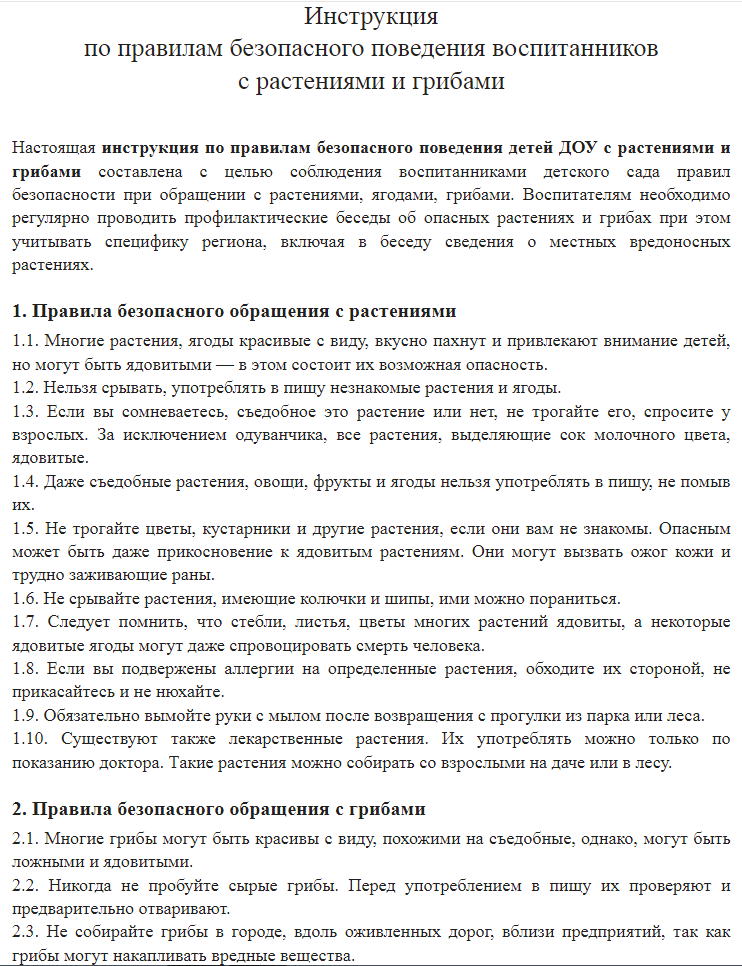 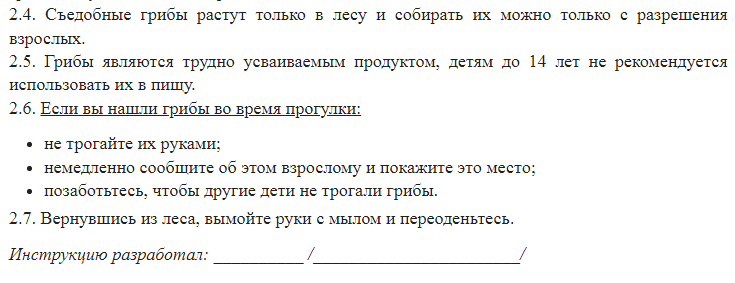 муниципальное бюджетное дошкольное образовательное учреждение «Детский сад №13»Согласованно:                                                                                             Утверждаю:Представитель Общего собрания                                                              Заведующий__________Н.В.Микулец                                                                          ________Л.А.Мартемьянычева                                                                                                            приказ от «__»________2022г.№___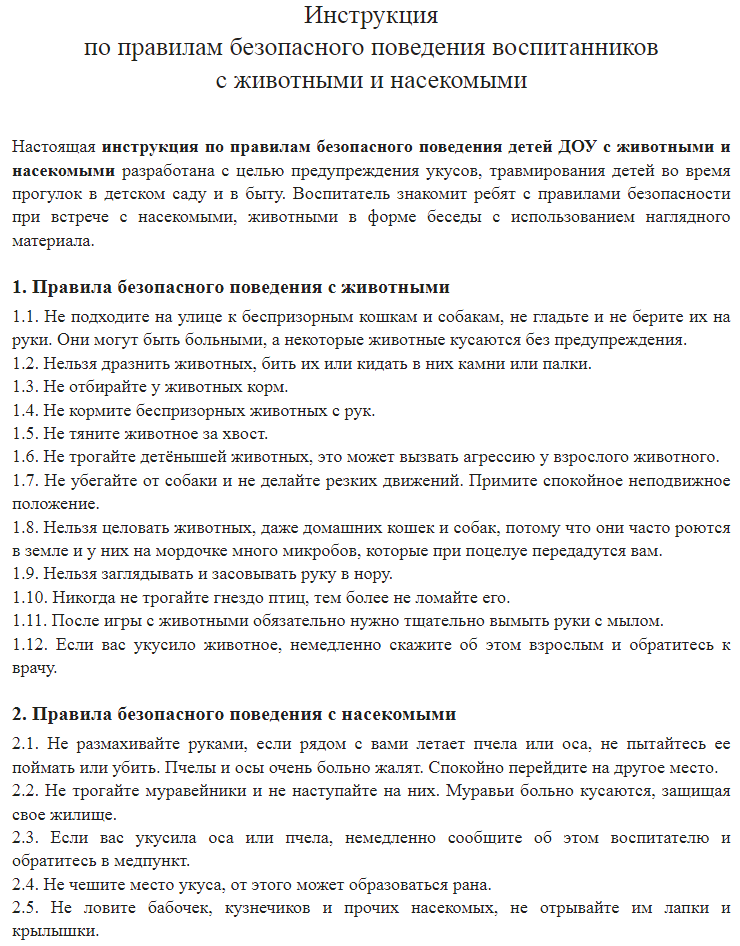 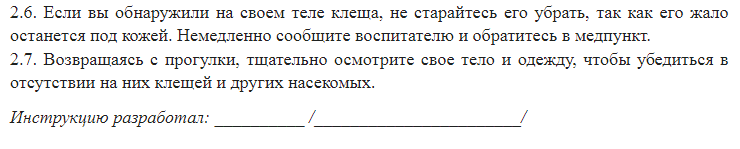 муниципальное бюджетное дошкольное образовательное учреждение «Детский сад №13»Согласованно:                                                                                             Утверждаю:Представитель Общего собрания                                                              Заведующий__________Н.В.Микулец                                                                          ________Л.А.Мартемьянычева                                                                                                            приказ от «__»________2022г.№___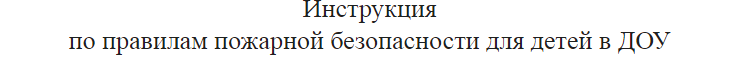 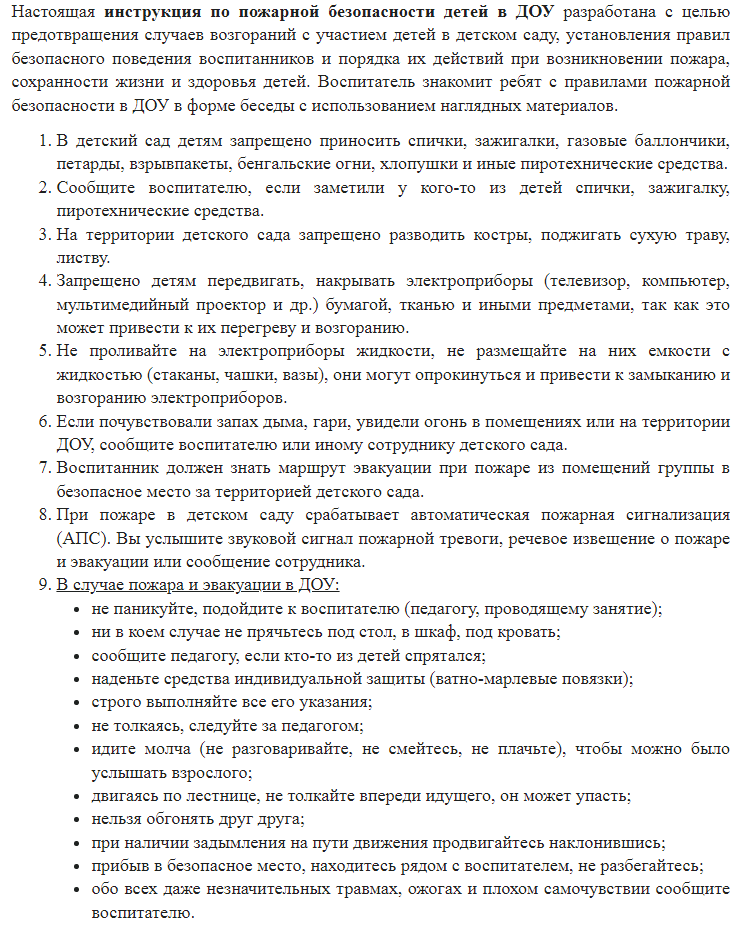 муниципальное бюджетное дошкольное образовательное учреждение «Детский сад №13»Согласованно:                                                                                             Утверждаю:Представитель Общего собрания                                                              Заведующий__________Н.В.Микулец                                                                          ________Л.А.Мартемьянычева                                                                                                            приказ от «__»________2022г.№___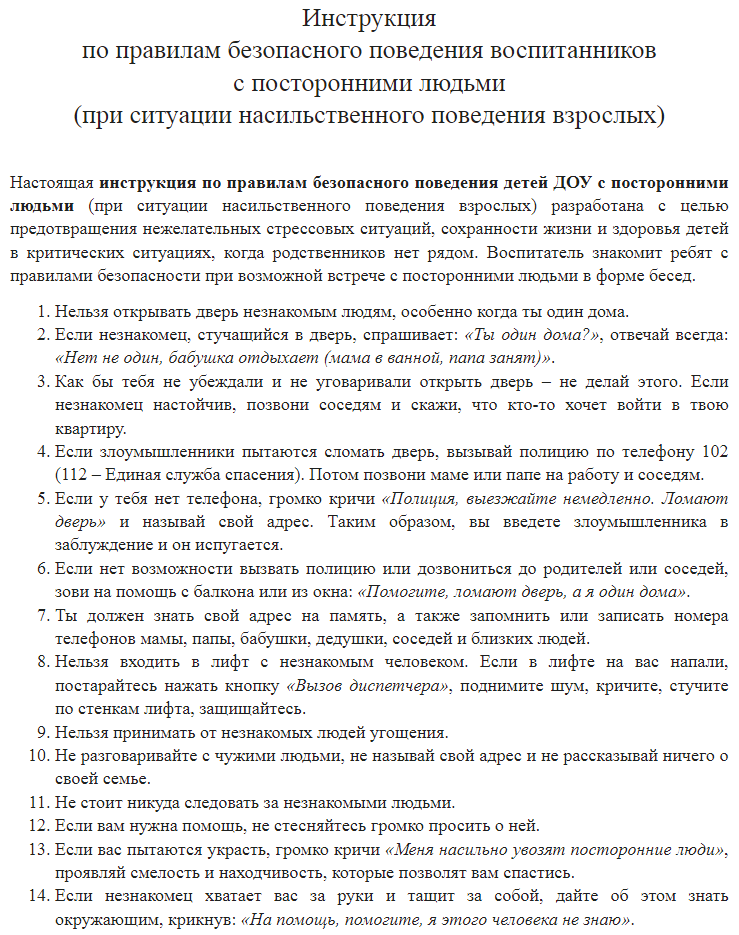 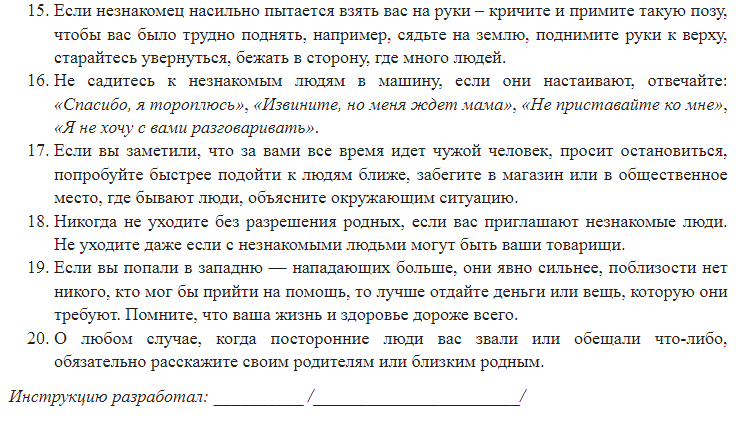 муниципальное бюджетное дошкольное образовательное учреждение «Детский сад №13»Согласованно:                                                                                             Утверждаю:Представитель Общего собрания                                                              Заведующий__________Н.В.Микулец                                                                          ________Л.А.Мартемьянычева                                                                                                            приказ от «__»________2022г.№___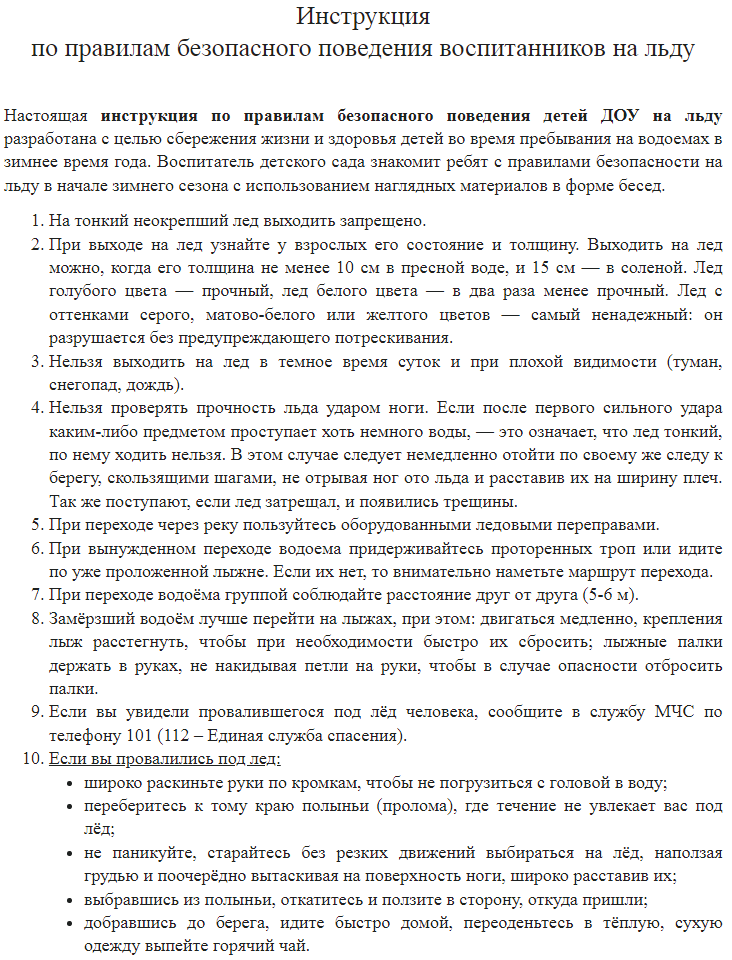 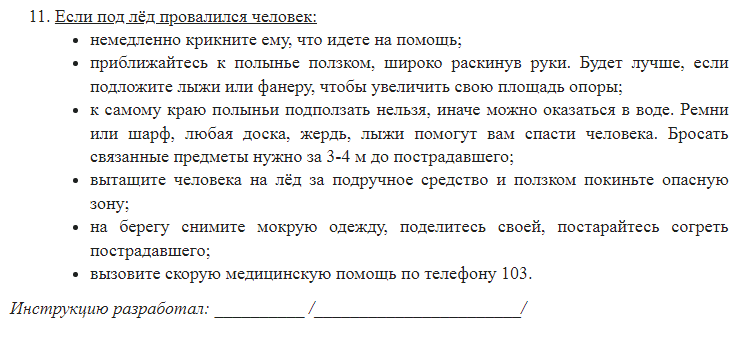 муниципальное бюджетное дошкольное образовательное учреждение «Детский сад №13»Согласованно:                                                                                             Утверждаю:Представитель Общего собрания                                                              Заведующий__________Н.В.Микулец                                                                          ________Л.А.Мартемьянычева                                                                                                            приказ от «__»________2022г.№___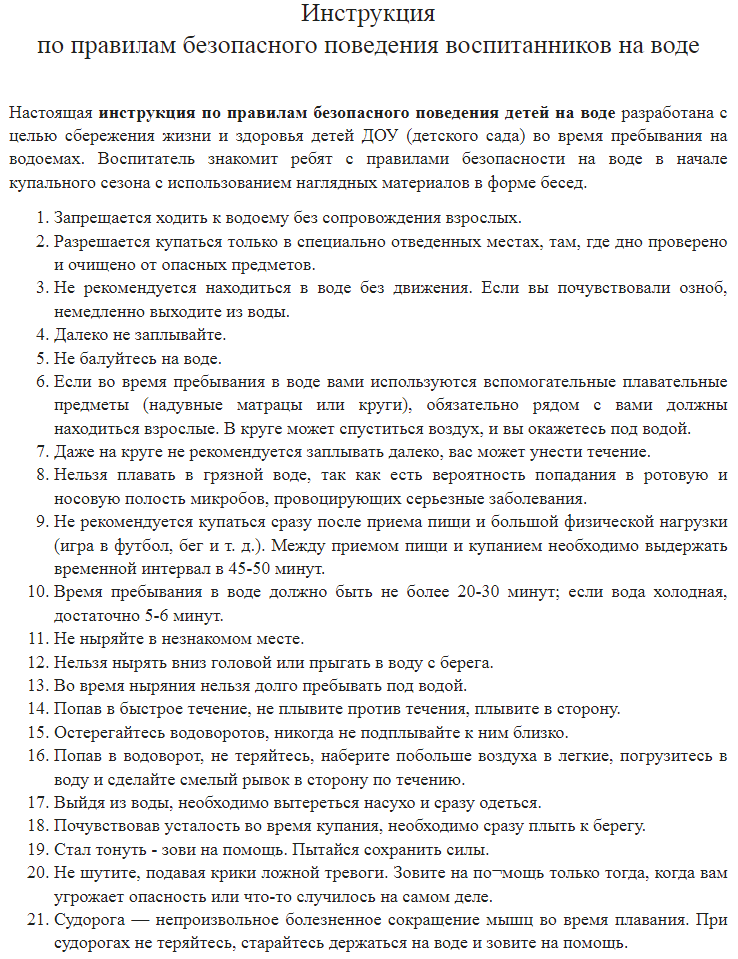 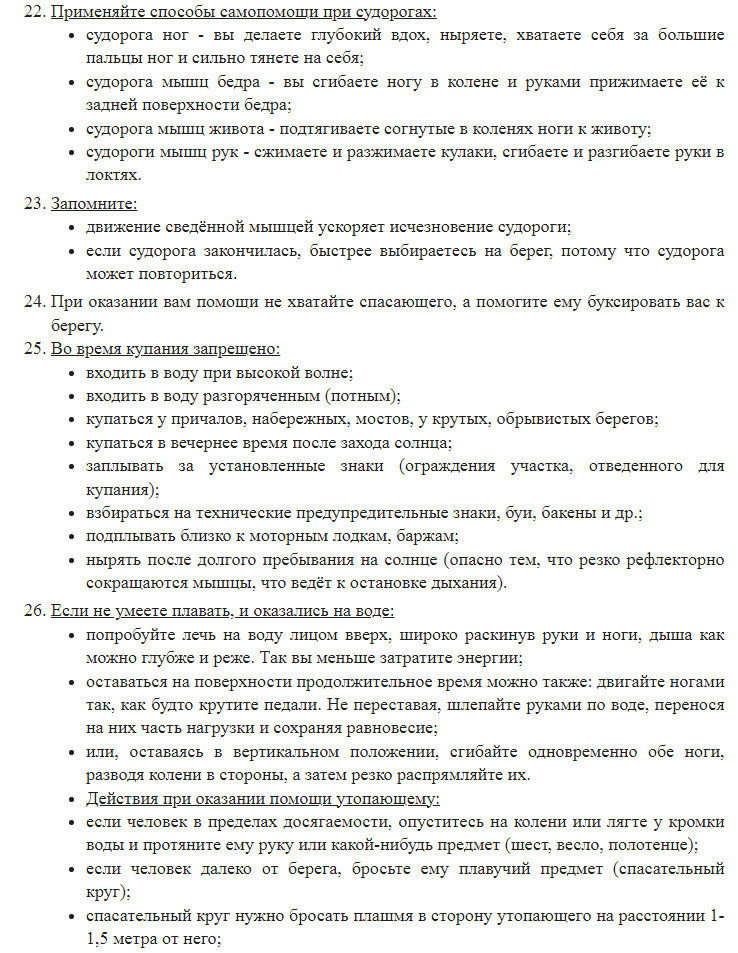 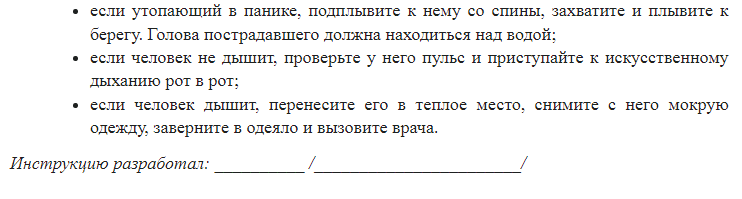 муниципальное бюджетное дошкольное образовательное учреждение «Детский сад №13»Согласованно:                                                                                             Утверждаю:Представитель Общего собрания                                                              Заведующий__________Н.В.Микулец                                                                          ________Л.А.Мартемьянычева                                                                                                            приказ от «__»________2022г.№___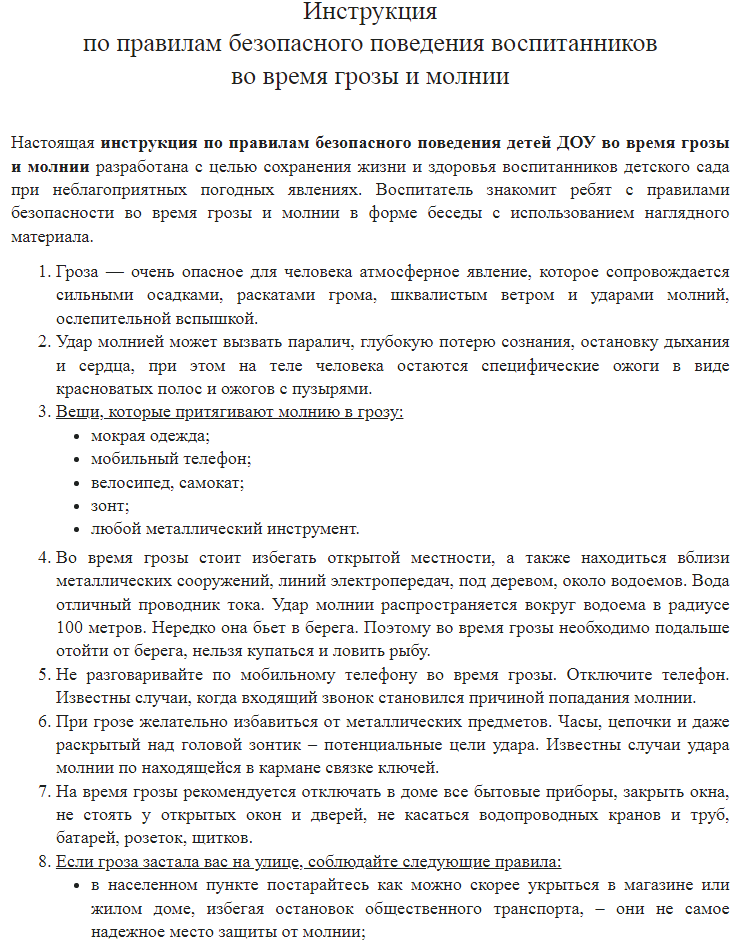 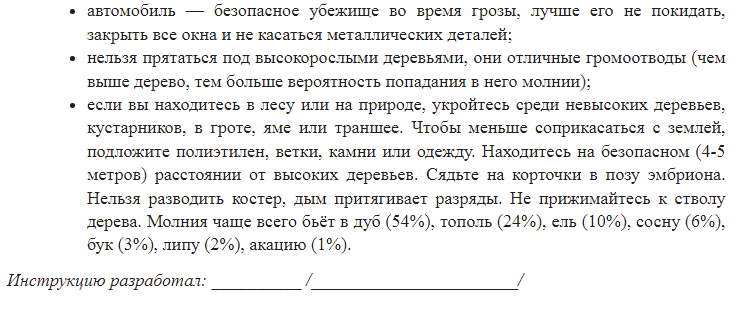 муниципальное бюджетное дошкольное образовательное учреждение «Детский сад №13»Согласованно:                                                                                             Утверждаю:Представитель Общего собрания                                                              Заведующий__________Н.В.Микулец                                                                          ________Л.А.Мартемьянычева                                                                                                            приказ от «__»________2022г.№___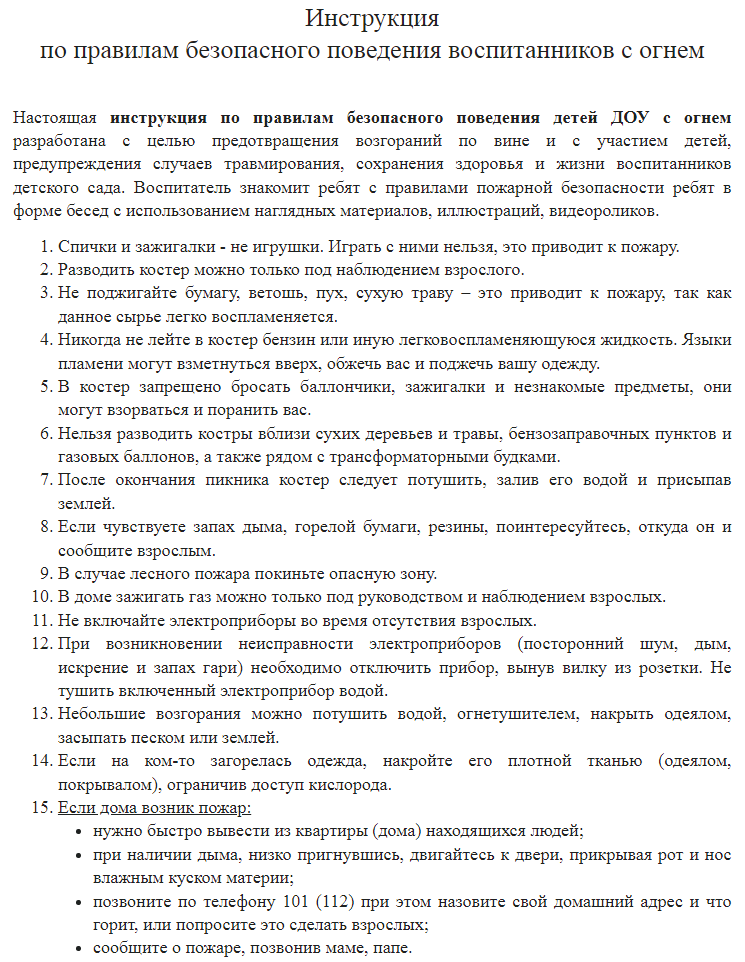 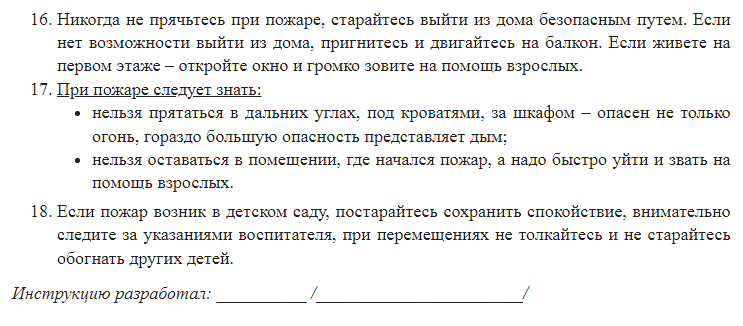 муниципальное бюджетное дошкольное образовательное учреждение «Детский сад №13»Согласованно:                                                                                             Утверждаю:Представитель Общего собрания                                                              Заведующий__________Н.В.Микулец                                                                          ________Л.А.Мартемьянычева                                                                                                            приказ от «__»________2022г.№___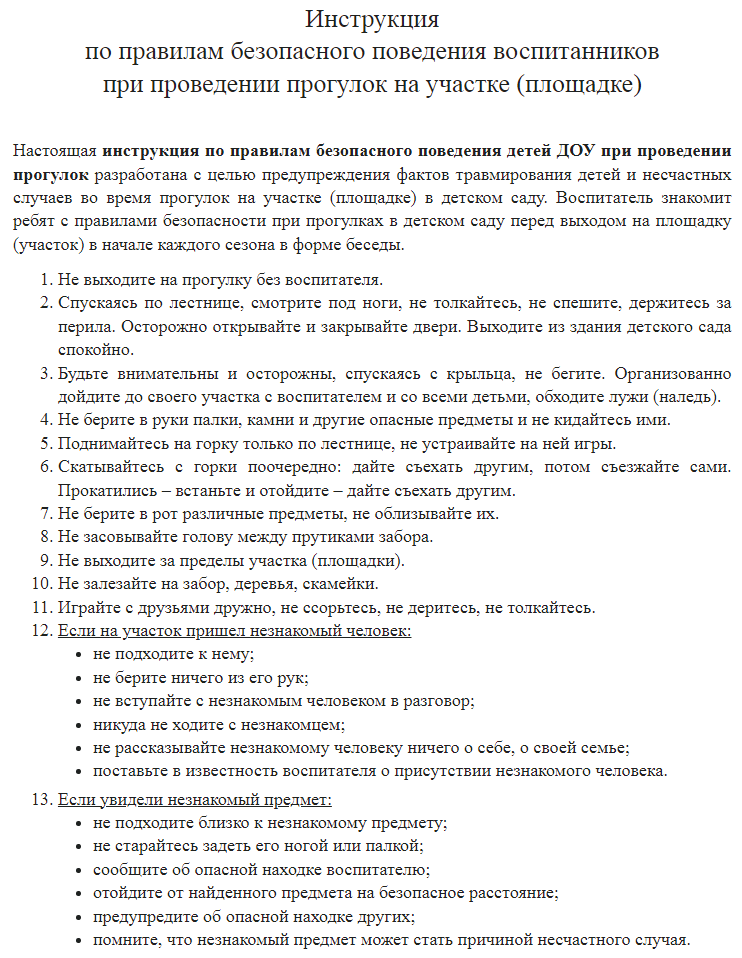 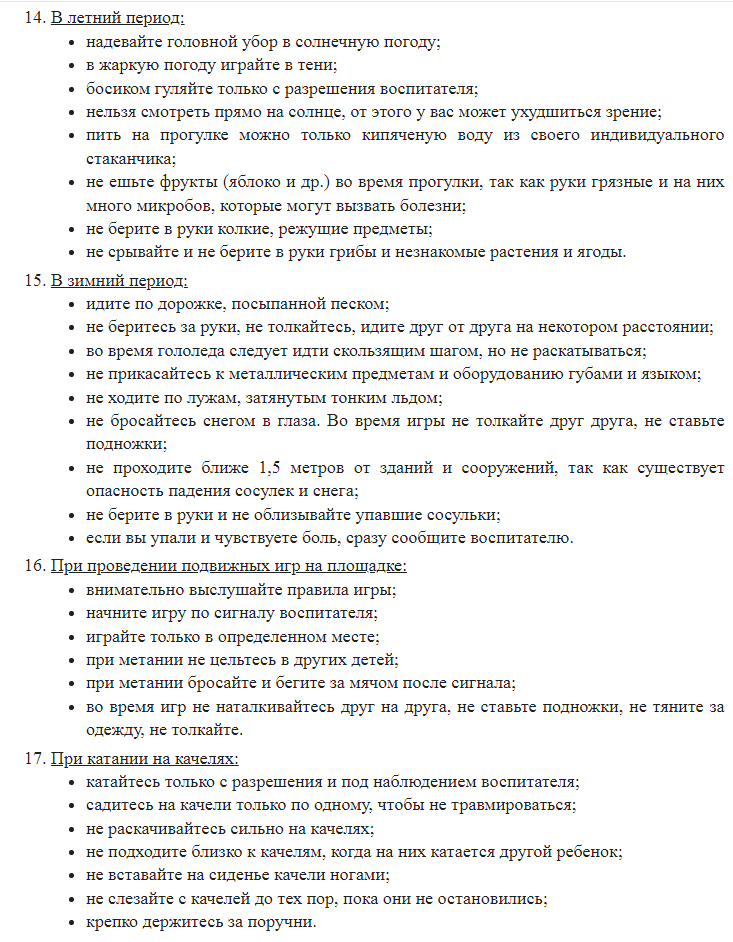 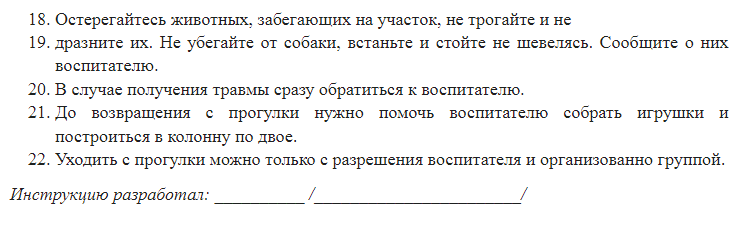 муниципальное бюджетное дошкольное образовательное учреждение «Детский сад №13»Согласованно:                                                                                             Утверждаю:Представитель Общего собрания                                                              Заведующий__________Н.В.Микулец                                                                          ________Л.А.Мартемьянычева                                                                                                            приказ от «__»________2022г.№___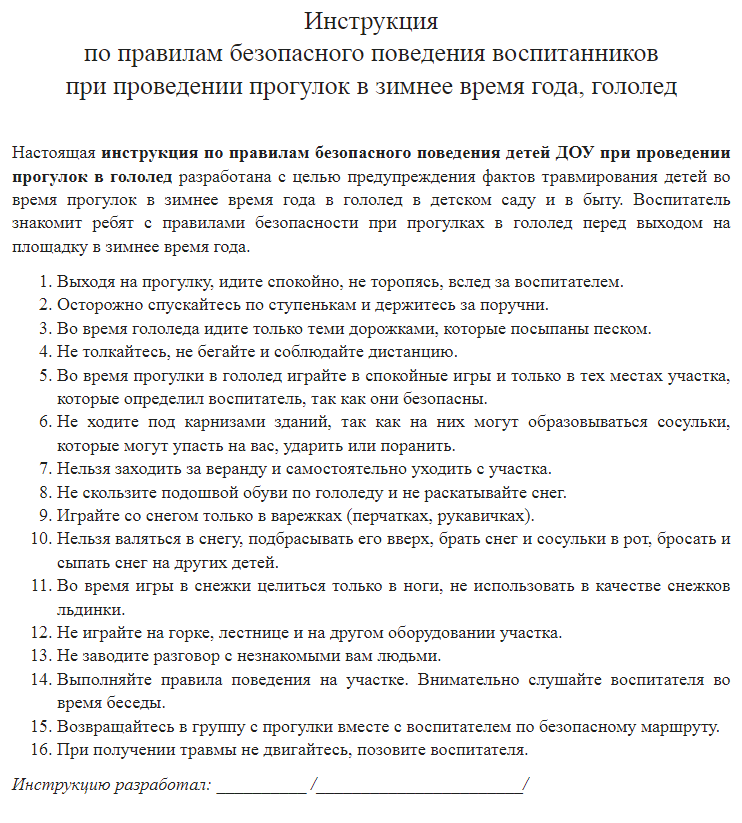 муниципальное бюджетное дошкольное образовательное учреждение «Детский сад №13»Согласованно:                                                                                             Утверждаю:Представитель Общего собрания                                                              Заведующий__________Н.В.Микулец                                                                          ________Л.А.Мартемьянычева                                                                                                            приказ от «__»________2022г.№___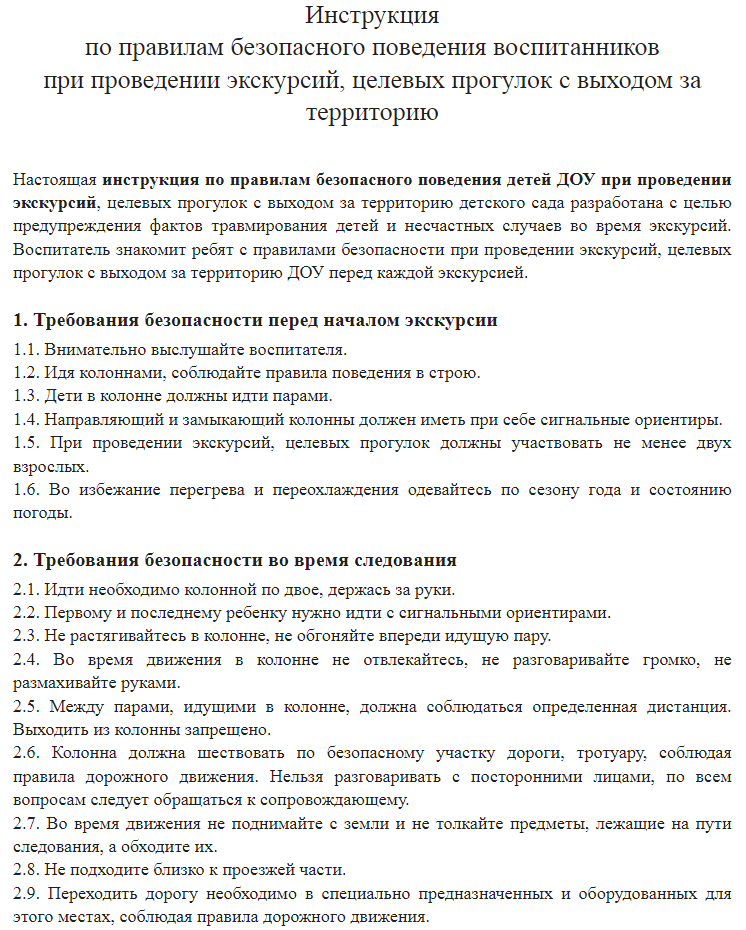 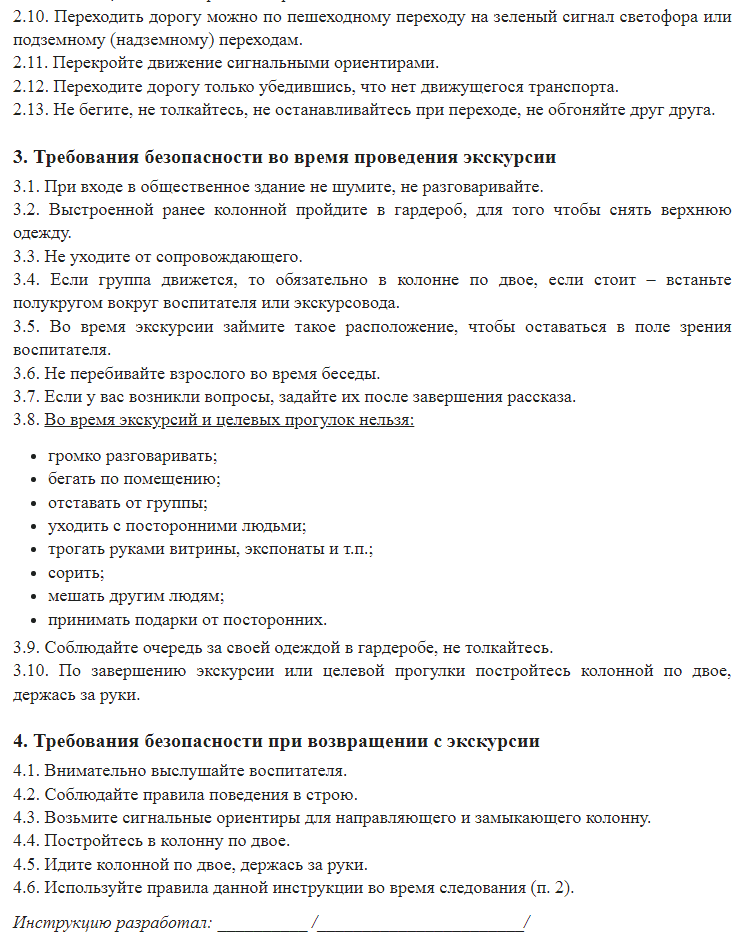 муниципальное бюджетное дошкольное образовательное учреждение «Детский сад №13»Согласованно:                                                                                             Утверждаю:Представитель Общего собрания                                                              Заведующий__________Н.В.Микулец                                                                          ________Л.А.Мартемьянычева                                                                                                            приказ от «__»________2022г.№___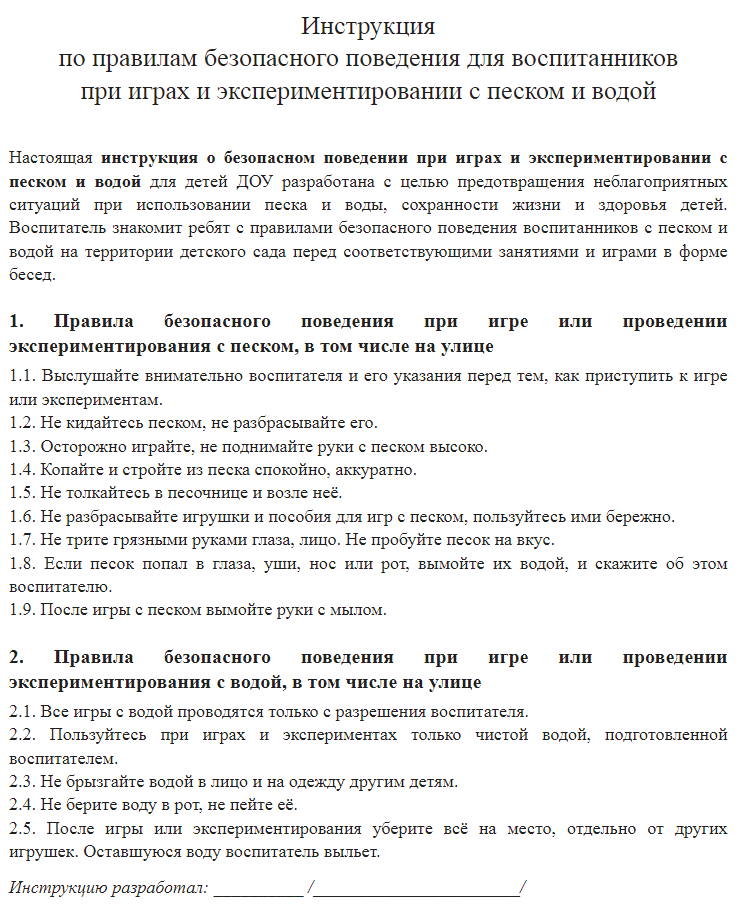 муниципальное бюджетное дошкольное образовательное учреждение «Детский сад №13»Согласованно:                                                                                             Утверждаю:Представитель Общего собрания                                                              Заведующий__________Н.В.Микулец                                                                          ________Л.А.Мартемьянычева                                                                                                            приказ от «__»________2022г.№___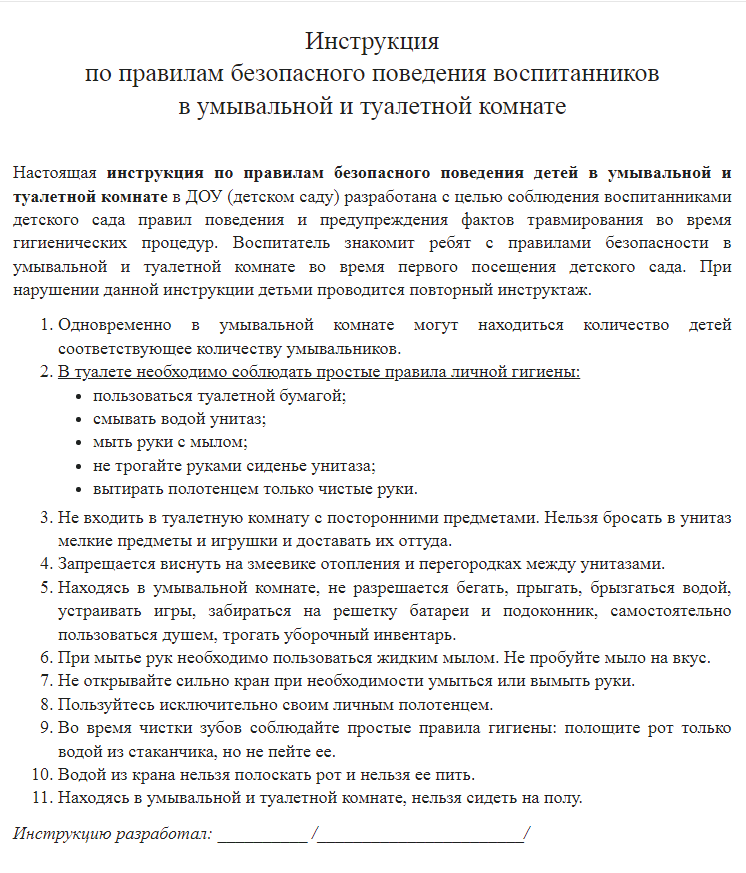 